EDITAL DE PREGÃO ELETRÔNICO – aquisição de bens  COMPRASNETPROCESSO ADMINISTRATIVO Nº 9900000564/2023MODALIDADE: PREGÃO ELETRÔNICO Nº 011/2023TIPO DE LICITAÇÃO: MENOR PREÇO GLOBALDATA DA REALIZAÇÃO: 11/05/2023HORÁRIO: 10:00 horasENDEREÇO ELETRÔNICO: www.compras.gov.br		O MUNICÍPIO DE NITERÓI, por meio da Coordenadoria Niterói de Bicicleta, da Secretaria Municipal de Urbanismo e Mobilidade, com sede na Rua Visc. de Sepetiba, n° 987, 13° andar, Centro - Niterói, torna público que, devidamente autorizada pelo Sr. Filipe Augusto Pereira Simões,  na forma do disposto no processo administrativo n.° 9900000564/2023, fará realizar, no dia 11 de maio de 2023, às 10:00 horas, na Sala de Licitação/SMA localizada na Rua Visconde de Sepetiba nº 987/5º andar – Centro – Niterói/RJ, licitação na modalidade PREGÃO ELETRÔNICO,  do tipo MENOR PREÇO GLOBAL,  conforme ANEXO I – Termo de Referência do Objeto, que será regida pelo disposto no Decreto nº 3.555/2000, na Lei nº 10.520/2002, nos Decretos Municipais 9.614/2005 e 12.518/17, na Lei nº 8.666/1993, na Lei Complementar nº 123/2006 e, ainda, observadas as alterações posteriores introduzidas nos referidos diplomas.1 – CONSIDERAÇÕES GERAISAs retificações do instrumento convocatório, por iniciativa oficial ou provocadas por eventuais impugnações, obrigarão a todos os licitantes, devendo ser publicadas no Diário Oficial do Município e divulgadas mediante nota no endereço eletrônico www.compras.gov.br, através do n° UASG 985.865 na parte relacionada a futuras licitações, reabrindo-se o prazo inicialmente estabelecido, exceto quando, inquestionavelmente, a modificação não alterar a formulação das propostas. As empresas interessadas ficam obrigadas a acessar o sítio eletrônico do item anterior para a obtenção das informações do certame. 1.3 O edital se encontra disponível no endereço eletrônico www.niteroi.rj.gov.br – Transparência – Licitações em andamento – Licitação SMA, podendo, alternativamente, ser adquirida uma via impressa mediante a doação de uma resma de papel A4, no Departamento de Licitação à Rua Visconde de Sepetiba, nº 987, 5º andar, Centro, Niterói, RJ, comprovado pela Equipe de Apoio.  1.4 Os interessados poderão obter maiores esclarecimentos ou dirimir suas dúvidas acerca do objeto deste instrumento convocatório ou interpretação de qualquer de seus dispositivos, por escrito, até 02 (dois) dias úteis anteriores à data do início da licitação, no seguinte endereço: Departamento de Licitação à Rua Visconde de Sepetiba, nº 987, 5º andar, Centro, Niterói, RJ, de 10:00 horas até 16:00 horas ou através do e-mail copli@administracao.niteroi.rj.gov.br1.4.1	Caberá ao Pregoeiro, responder aos pedidos de esclarecimentos no prazo de até 24 (vinte e quatro horas), antes do encerramento do prazo de acolhimento de propostas, observado o disposto no item 1.1.1.5	Os interessados poderão formular impugnações ao edital em até 2 (dois) dias úteis anteriores à abertura da sessão, no seguinte endereço: Rua Visconde de Sepetiba nº 987, Térreo – Protocolo Geral, Centro, Niterói, RJ, de 10:00 horas até 16:00 horas, ou, ainda, através do e-mail: copli@administracao.niteroi.rj.gov.br1.6	Caberá ao Coordenador do Niterói de Bicicleta, auxiliado pelo Presidente da Comissão de Licitação, decidir sobre a impugnação, com encaminhamento de cópia da resposta para todos os interessados, observado o disposto no item 1.1.DO OBJETO2.1. O Pregão tem por objeto a aquisição de 600 unidades de mobiliário do tipo paraciclos no modelo 'U' invertido fabricados em aço inoxidável para instalação nas áreas públicas do Município de Niterói, com fornecimento ao longo de 12 (doze) meses, contendo uma comunicação visual com gravação a laser de 115cm², nos termos do Anexo I – Termo de Referência das despesas.3  DO PREÇO ESTIMADO PELA ADMINISTRAÇÃO3.1 O preço total estimado pela Administração para o objeto deste pregão é de R$ 625.950,00 (seiscentos e vinte e cinco mil, novecentos e cinquenta reais) conforme valores constantes do Termo de Referência.  4 - DAS CONDIÇÕES PARA PARTICIPAÇÃO4.1 Poderão participar deste Pregão: a)  as empresas especializadas cujo objetivo social contenha atividades compatíveis com o fornecimento do objeto desta licitação, observada a necessária qualificação, e que satisfaçam às exigências deste edital, inclusive quanto à documentação constante deste instrumento e seus anexosb)  estejam previamente credenciadas junto ao provedor do sistema eletrônico www.compras.gov.br,  no prazo de até 3 (três) dias antes da realização do pregão. 4.1.2.1 O credenciamento dar-se-á pela atribuição de chave de identificação e de senha pessoal e intransferível.4.1.2.2 – A chave de identificação e senha poderão ser utilizadas em qualquer pregão eletrônico, salvo quando canceladas por solicitação do credenciado, ou em virtude de sua inabilitação perante outro responsável pela licitação. 4.1.2.3 – O uso da senha de acesso pelo licitante é de sua responsabilidade exclusiva, incluindo qualquer transação efetuada diretamente ou por seu representante, não cabendo ao provedor do sistema ou ao órgão promotor da licitação responsabilidade por eventuais danos decorrentes de uso indevido da senha, ainda que por terceiro. 4.1.2.4 – A perda da senha ou a quebra do sigilo deverão ser comunicadas imediatamente ao provedor do sistema, para imediato bloqueio de acesso. 4.1.2.5 – O credenciamento junto ao provedor do sistema implica na responsabilidade legal do licitante ou seu representante legal e presunção de sua capacidade técnica para realização das transações inerentes ao pregão.  4.1.3 – A participação dar-se-á por meio da digitação da respectiva senha privativa e subsequente encaminhamento e proposta de preço, exclusivamente por meio de sistema eletrônico, em horário de Brasília. 4.1.4 – Os licitantes devem declarar, em campo próprio do sistema eletrônico, que possuem os documentos necessários de habilitação para participar deste certame, salientando que a apresentação de declaração falsa sujeitará a licitação às sanções administrativas previstas neste edital. 5-  DAS VEDAÇÕES DE PARTICIPAÇÃO5.1 Não serão admitidas na licitação as empresas punidas por:a) Ente, Autarquia ou Fundação da Administração Pública do Município de Niterói, com as sanções prescritas no inciso III do art. 87 da Lei no 8.666/93 e no art. 7º da Lei no 10.520/02;b) Ente ou Entidade da Administração Pública Federal, Estadual, Distrital e Municipal, com a sanção prescrita no inciso IV do art. 87 da Lei no 8.666/93.5.2 Um licitante, ou grupo, suas filiais ou empresas que fazem parte de um grupo econômico ou financeiro, somente poderá apresentar uma única proposta de preços. Caso um licitante participe em mais de uma proposta de preços, estas propostas não serão levadas em consideração e serão rejeitadas. 5.2.1 Para tais efeitos entende-se que fazem parte de um mesmo grupo econômico ou financeiro, as empresas que tenham diretores, acionistas (com participação em mais de 5%), ou representantes legais comuns, e aqueles que dependam ou subsidiem econômica ou financeiramente a outra empresa. 5.3 Não será permitida a participação na licitação das pessoas físicas e jurídicas arroladas no artigo 9º da Lei n.º 8.666/93. 5.4 Não será permitida a participação de licitantes em regime de consórcio. 6- DA ABERTURA DA SESSÃO PÚBLICA6.1 – A abertura da Sessão Pública deste Pregão Eletrônico, conduzido pelo Pregoeiro ocorrerá na data e hora indicadas no preâmbulo deste edital, no endereço eletrônico www.compras.gov.br. 6.2 – A comunicação entre o pregoeiro e o licitante ocorrerá exclusivamente mediante a troca de mensagens, em campo próprio do sistema eletrônico. 6.3 – Caberá ao licitante acompanhar as operações no sistema eletrônico durante a sessão pública, ficando responsável pelo ônus decorrente da perda dos negócios, antes da inobservância de qualquer mensagem emitida pelo sistema ou de sua desconexão. 7 - DA PROPOSTA DE PREÇO ELETRÔNICA7.1 A Proposta de Preço deverá ser enviada como anexo no momento do registro dos valores exclusivamente por meio do sistema eletrônico, na qual a licitante deverá consignar de forma expressa: a) que compreende a descrição dos produtos ofertados, inclusive com a indicação da marca, o preço unitário e total dos produtos, de acordo com o TERMO DE REFERÊNCIA – Anexo I deste Edital. b) O oferecimento pelo licitante do produto ofertado implica em aceitação e entrega de todos os itens, conforme TERMO DE REFERÊNCIA DO OBJETO, com suas especificações e quantidades, sem qualquer restrição, sob pena de invalidação e não aceitação da proposta ofertada.  c) Menção de ser optante ou não optante do SIMPLES NACIONAL. d) Declarar que os itens ofertados estão em conformidade com as especificações contidas no ANEXO I – Termo de Referência do Objeto, deste Edital. e) Declarar, ainda, que nos preços estão inclusos todos os custos diretos e indiretos indispensáveis à perfeita execução do objeto deste Edital, assim abrange todos os custos com materiais e serviços necessários a entrega do(s) item(ns) em perfeitas condições de uso, eventual substituição de unidades defeituosas e/ou entrega de itens faltantes. f) Ter validade não inferior a 60 (sessenta) dias corridos, a contar da data de sua apresentação. g) Quaisquer tributos, custos e despesas, diretos ou indiretos, omitidos da proposta ou incorretamente cotados, serão considerados como inclusos nos preços, não sendo considerados pleitos de acréscimos a esse ou a qualquer título. h) Conter oferta firme e precisa para que não haja qualquer outra condição que induza o julgamento a ter mais de um resultado.7.2  É permitido às empresas Licitantes apresentarem propostas para um ou mais lotes/itens que compõem o objeto deste Edital7.2.1  A proposta deverá apresentar preços correntes de mercado, fixos e irreajustáveis, sem quaisquer acréscimos em virtude de expectativa inflacionária ou de custo financeiro.7.2.2  Qualquer elemento que possa identificar o licitante importará a desclassificação de sua proposta. 7.2.3 Até a abertura da Sessão, a licitante poderá retirar ou substituir a proposta anteriormente encaminhada.   7.2.4 - A apresentação das propostas implicará na plena aceitação, por parte do proponente, das condições estabelecidas neste Edital e seus Anexos.8 - DO JULGAMENTO DAS PROPOSTAS DE PREÇO8.1 O critério de julgamento desta licitação obedecerá ao disposto no inciso IX, art. 10 do Decreto Municipal 9.642/2005, a saber, a de MENOR PREÇO GLOBAL e ainda, ao disposto no parágrafo 3º do artigo 45 da Lei nº 8.666/93, levando-se em consideração atendimento às exigências deste Edital, sendo considerada(s) vencedora(s) a(s) Licitante(s) que obtiverem) o menor preço global, consoante as especificações do Anexo I – Termo de Referência do Objeto.  O objeto deste Edital será adjudicado à licitante cuja proposta for considerada vencedora.8.2  O pregoeiro verificará as propostas apresentadas e desclassificará, motivadamente, aquelas que não estejam em conformidade com os requisitos estabelecidos neste edital. 8.3 Aberta a etapa competitiva, as licitantes classificadas poderão oferecer lances sucessivos e decrescentes, exclusivamente por meio do sistema eletrônico, sendo imediatamente informadas do recebimento e respectivo horário de registro e valor. 8.4  Aos Licitantes proclamados classificados será dada oportunidade para nova disputa, por meio de lances sucessivos, não sendo aceitos dois ou mais lances de mesmo valor, prevalecendo aquele que for recebido e registrado em primeiro lugar pelo sistema. 8.5 A licitante somente poderá ofertar lance inferior ao último por ela ofertado ou registrado no sistema. 8.6  Durante o transcurso da sessão, as licitantes serão informadas, em tempo real, do valor do menor lance registrado, vedada a identificação da ofertante.8.7  Os lances apresentados e levados em consideração para efeito de julgamento serão de exclusiva e total responsabilidade da licitante, não lhe cabendo o direito de pleitear qualquer alteração. 8.8  Durante a fase de lances o pregoeiro poderá excluir, justificadamente, lance cujo valor for considerável inexequível. 8.9  Caso não se realizem os lances, será verificada a conformidade entre a proposta enviada em menor preço e valor estimado para a contratação. 8.10  O encerramento da etapa de lances da sessão pública de pregão eletrônico poderá ocorrer em momento aleatoriamente definido pelo sistema eletrônico, após o tempo previsto inicialmente.  9 - MICROEMPRESAS E EMPRESAS DE PEQUENO PORTE9.1 Após a fase de lances, se a proposta mais bem classificada não tiver sido ofertada por microempresa ou empresa de pequeno porte e houver proposta apresentada por microempresa ou empresa de pequeno porte até 5% superior à melhor proposta, proceder-se-á da seguinte forma: 9.1.1 a microempresa ou e empresa de pequeno porte mais bem classificada poderá, no prazo de 5 (cinco) minutos, contado do envio da mensagem automática pelo sistema, apresentar uma última oferta, obrigatoriamente abaixo da primeira colocada, situação em que atendidas as exigências habilitatórias, será adjudicado em seu favor o objeto deste pregão. 9.1.2 não sendo vencedora a microempresa ou empresa de pequeno porte mais bem classificada, na forma do subitem anterior, o sistema, de forma automática, convocará as licitantes remanescentes que porventura se encontrarem na situação descrita nesta condição, na ordem de classificatória, para o exercício do mesmo direito; 9.1.3 no caso de equivalência dos valores apresentados pelas microempresas e empresas de pequeno porte que se encontrarem na hipótese descrita nesta condição, o sistema fará sorteio eletrônico, definindo e convocando automaticamente a vencedora para o encaminhamento da oferta final do desempate. 9.1.4 na hipótese da não contratação nos termos previstos na condição anterior, o objeto licitado será adjudicado em favor da proposta originariamente mais bem classificada se, após negociação houver compatibilidade de preço com o valor estimado para a contratação, a licitante for considerada habilitada e tiver a sua amostra aceita, se for o caso. 9.1.5 no julgamento da habilitação e das propostas, o pregoeiro poderá sanar erros ou falhas que não alterem a substância das propostas dos documentos e sua validade jurídica, mediante despacho fundamentado, registrado em ata e acessível a todos, atribuindo-lhes validade e eficácia para fins de habilitação e classificação.10 – DA NEGOCIAÇÃO10.1 Após o encerramento da etapa de lances, concedido o benefício a microempresas e empresas de pequeno porte, de que trata o artigo 44 da Lei Complementar nº 123/06, o pregoeiro poderá encaminhar, pelo sistema eletrônico, contrapropostas diretamente à licitante que tenha apresentado o lance de menor valor, para que seja obtida a melhor preço, observado o critério de julgamento e o valor estimado para a contratação, não se admitindo negociar condições diferentes das previstas neste edital. 10.2 A negociação será realizada por meio de sistema, podendo ser acompanhada pelas demais licitantes. 10.3 O pregoeiro examinará a proposta classificada em primeiro lugar quanto à compatibilidade do preço com o valor estimado para a contratação. 10.4  Não se considerará qualquer oferta de vantagem não prevista neste edital, inclusive financiamentos subsidiados ou a fundo perdido. 10.5  Será rejeitada a proposta que apresentar valores irrisórios ou de valor igual a zero, incompatíveis com os preços praticados no mercado acrescido dos respectivos encargos, exceto quando se referirem a materiais e instalações de propriedade da licitante, para os quais ela renuncie à parcela ou a totalidade da remuneração. 10.6 Havendo aceitação da proposta classificada em primeiro lugar, quanto à compatibilidade de preço, o pregoeiro anunciará, imediatamente após o encerramento da etapa de lance, o licitante vencedor, ou quando for o caso, após a negociação e decisão pelo pregoeiro acerca da aceitação do lance de menor valor.  10.7  O licitante vencedor deverá encaminhar em formulário eletrônico específico com os valores readequados ao valor total representado pelo seu lance, no prazo de lances da sessão pública. 11- DA DESCONEXÃO DO PREGOEIRO11.1  No caso de desconexão do pregoeiro, no decorrer da etapa de lances, o sistema eletrônico poderá permanecer acessível às licitantes para a recepção dos lances, retornando o pregoeiro, quando possível, para a sua atuação no certame, sem prejuízo dos atos realizados.11.2   Quando a desconexão do pregoeiro persistir por tempo superior a 10 (dez) minutos, a sessão do pregão será suspensa e reiniciada somente após comunicação às participantes no endereço eletrônico utilizado para divulgação. 12 - DA HABILITAÇÃO12.1 – Os Documentos de Habilitação do licitante vencedor deverão ser encaminhadas, no original ou por cópia autenticada, ao endereço estabelecido, no prazo de 03 (três ) dias úteis, contados do encerramento da etapa de lances da sessão pública.  12.2 - O Licitante deverá apresentar para participar da presente licitação, sob pena de inabilitação, além da Declaração de cumprimento do inciso XXXIII do artigo 7º da Constituição Federal (anexo IV), da Declaração de Idoneidade (anexo V), modelo de declaração de superveniência (anexo VI) e declaração de optante do simples (anexo VII), devidamente preenchidos, os seguintes Documentos de Habilitação:12.3 - DOS DOCUMENTOS DE HABILITAÇÃO JURÍDICA12.3.1 Para fins de comprovação da habilitação jurídica, deverão ser apresentados, conforme o caso, os seguintes documentos: a) Cédula de Identidade e CPF dos sócios ou dos diretores;b) Registro Comercial, no caso de empresário pessoa física;c) Ato constitutivo, estatuto ou contrato social em vigor, devidamente registrado, em se tratando de sociedades empresárias, e, no caso de sociedades por ações, acompanhado de documentos de eleição de seus administradores;d) Inscrição do ato constitutivo, no caso de sociedades simples, acompanhada de prova de diretoria em exercício;e) Decreto de autorização, em se tratando de empresa ou sociedade estrangeira em funcionamento no país, e ato de registro ou autorização para funcionamento expedido pelo órgão competente, quando a atividade assim o exigir; f) A sociedade simples que não adotar um dos tipos regulados nos arts. 1.039 a 1.092, deverá mencionar, no contrato social, por força do art. 997, inciso VI, as pessoas naturais incumbidas da administração;g) Ata da respectiva fundação, e o correspondente registro na Junta Comercial, bem como o estatuto com a ata da assembleia de aprovação, na forma do artigo 18 da Lei nº 5.764/71, em se tratando de sociedade cooperativa.12.4 - DA REGULARIDADE FISCAL E TRABALHISTA12.4.1 Para fins de comprovação da regularidade fiscal e trabalhista, deverão ser apresentados os seguintes documentos:a) Prova de inscrição no Cadastro de Pessoas Físicas (CPF) ou no Cadastro Nacional de Pessoas Jurídicas (CNPJ);b) Prova de inscrição no cadastro de contribuintes estadual ou municipal, se houver, relativo ao domicílio ou sede do licitante, ou outra equivalente, na forma da lei;   c) A prova de regularidade com a Fazenda Federal será efetuada por meio da Certidão Conjunta Negativa de Débitos relativos a Tributos Federais e à Dívida Ativa da União, ou Certidão Conjunta Positiva com efeito negativo, expedida pela  Receita Federal do Brasil (RFB) e Procuradoria-Geral da Fazenda Nacional (PGFN), da sede do licitante;d) Prova de regularidade com a Fazenda Estadual, mediante a apresentação da certidão negativa ou positiva com efeitos de negativa ou, se for o caso, certidão comprobatória de que o licitante, pelo respectivo objeto, está isento estadual;e) Prova da regularidade com a Fazenda Municipal, mediante a apresentação da certidão negativa ou positiva com efeitos de negativa expedida pela Secretaria Municipal de Fazenda  ou, se for o caso, certidão comprobatória de que o licitante, pelo respectivo objeto, está isento de inscrição municipal.f) Certificado de Regularidade de Situação relativo ao FGTS, demonstrando situação regular quanto ao cumprimento dos encargos sociais instituídos por lei.g) Prova de inexistência de débitos inadimplidos perante a Justiça do Trabalho, mediante a apresentação de Certidão Negativa de Débitos Trabalhistas (CNDT). 12.4.2 Os licitantes que não possuam qualquer inscrição neste Município deverão apresentar a Certidão Negativa de Débitos Municipais (ou certidões similares) expedidas pelo Município de sua sede; e, conjuntamente, Certidão de Não Contribuinte do ISS e Taxas do Município de Niterói.12.4.2.1. No caso excepcional, da certidão de Não Contribuinte do ISS e Taxas do Município de Niterói não ser fornecida do modo como requerido no item anterior, poderá o licitante declarar, facultativamente, sob as penas do art.86 da Lei nº 8.666/93, que não é contribuinte do ISS e Taxas do Município de Niterói, conforme modelo do Anexo VIII.12.4.3. A microempresa ou empresa de pequeno porte deverá apresentar a documentação de regularidade fiscal ainda que esta acuse a existência de débitos.12.4.3.1 À microempresa e empresa de pequeno porte o prazo de 05 (cinco) dias úteis, contados da declaração do vencedor do certame, para a regularização da documentação, podendo ser prorrogado por igual período, mediante requerimento do interessado, a critério exclusivo da administração pública. 12.4.3.2 A não apresentação no prazo estipulado implicará na decadência do direito, sem prejuízo da aplicação das sanções previstas no artigo 81 da lei 8.666/93.12.5 - DA DECLARAÇÃO DO CUMPRIMENTO DO ART. 7º, INCISO XXXIII DA CONSTITUIÇÃO FEDERAL12.5.1  Todos os licitantes, inclusive as microempresas e empresas de pequeno porte, deverão apresentar declaração, na forma do Anexo VII, de que não possuem em seus quadros funcionais nenhum menor de dezoito anos desempenhando trabalho noturno, perigoso ou insalubre ou qualquer trabalho por menor de dezesseis anos, na forma do art. 7º, inciso XXXIII, da Constituição Federal.12.5.2  Os licitantes poderão optar por apresentar a certidão negativa de ilícitos trabalhistas emitida pela Delegacia Regional do Trabalho ao invés da declaração mencionada no item anterior.12.6 - DA VALIDADE DOS DOCUMENTOS E CERTIDÕES12.6.1  As certidões valerão nos prazos que lhe são próprios; inexistindo esse prazo, reputar-se-ão válidas por 90 (noventa) dias, contados de sua expedição.12.6.2	Os documentos exigidos nos itens anteriores deverão ser apresentados no original ou em cópia reprográfica autenticada, na forma do artigo 32, e seus parágrafos, da Lei Federal n.º 8.666/93.12.6.3 As declarações que forem disponibilizadas pela internet, terão plena validade, desde que dentro do prazo de 30 (trinta) dias, salvo especificação própria referente à validade.12.6.4 As declarações que não forem disponibilizadas pela internet e que não possuírem em seu bojo a data de validade, terão para o certame validade de 90 (noventa) dias. 12.6.5 O Licitante é responsável pelas informações prestadas, sendo motivo de inabilitação a prestação de informações falsas ou que não reflitam a realidade dos fatos. A inabilitação ou desclassificação poderá ocorrer em qualquer fase da licitação, caso a Pregoeira tome conhecimento de fatos supervenientes que desabonem a idoneidade do Licitante, que comprovem a falsidade das informações prestadas ou quaisquer outros que contrariem as disposições contidas no Edital.13 – DISPOSIÇÕES GERAIS DA HABILITAÇÃO13.1  Os documentos necessários à habilitação poderão ser apresentados em original, cópia autenticada através de cartório competente ou publicação em órgão da imprensa oficial ou de cópias, desde que acompanhadas dos originais para conferência pelo Pregoeiro.13.2  A empresa ou sociedade estrangeira em funcionamento no país deverá apresentar, também, o decreto de autorização ou o ato de registro ou autorização para funcionamento expedido pelo órgão competente, quando a atividade assim o exigir.13.3 Não serão aceitos “protocolos de entrega” ou “solicitação de documento” em substituição aos documentos requeridos no presente Edital e seus Anexos.13.4 Se a documentação de habilitação não estiver completa e correta ou contrariar qualquer dispositivo deste Edital e seus Anexos, deverá a Pregoeira considerar o proponente inabilitado. 13.5  Eventuais vícios formais na apresentação dos documentos de habilitação poderão ser saneados na Sessão Pública de processamento do Pregão, através da verificação da informação efetuada através de sitio eletrônico oficial e hábil a conferência. 13.6 Documentos apresentados com a validade expirada acarretará a inabilitação do proponente.14- DA ADJUDICAÇÃO, DA HOMOLOGAÇÃO E DA CONTRATAÇÃO:14.1 O pregoeiro adjudicará o objeto do certame ao arrematante, com a posterior homologação do resultado pelo Coordenador do Niterói de Bicicleta.14.1.1  No caso de interposição de recurso, a homologação ocorrerá após o seu julgamento. 14.2 O MUNICIPIO DE NITERÓI, no prazo máximo de 60 dias (sessenta) dias da apresentação da proposta, convocará a vencedora do certame para assinatura do contrato no prazo de 5 (cinco) dias úteis. 14.3 A convocação a que se refere o subitem anterior far-se-á através de comunicação endereçada diretamente à licitante vencedora, dentro do prazo de validade da sua proposta. 14.4  O prazo estabelecido no documento de convocação poderá ser prorrogado uma vez, por igual período, quando solicitado expressamente pela parte durante o seu transcurso e se acolhidas pela Administração as justificativas apresentadas.14.5  A licitante vencedora deverá manter as mesmas condições de habilitação consignadas neste edital.14.6 A recusa injustificada do adjudicatário em assinar o contrato, até 5 (cinco) dias úteis após sua convocação, caracterizará o descumprimento total da obrigação, sujeitando-se às penalidades legalmente estabelecidas. 14.6.1 Nesse caso, o pregoeiro convocará o segundo colocado para, nos termos do inciso XVII do art.4º da Lei 10.520/00, propor a contratação nos termos da proposta vencedora. 14.6.2 Caso o segundo colocado não aceite firmar a contratação nos termos da proposta vencedora, será facultado ao Município de Niterói analisar a oferta deste a as subseqüentes, na ordem de classificação, até a apuração de uma que atenda ao edital, sendo o respectivo licitante declarado vencedor, ou revogar a licitação.15- DAS OBRIGAÇÕES DO CONTRATANTE 15.1 efetuar os pagamentos devidos à CONTRATADA, nas condições estabelecidas no contrato;15.2 fornecer à CONTRATADA os documentos, informações e demais elementos que possuir e pertinentes à execução do presente contrato;15.3   exercer a fiscalização do contrato;15.4  receber provisória e definitivamente o objeto do contrato, nas formas definidas no edital e no contrato.16 - DAS OBRIGAÇÕES DA CONTRATADA:16.1 entregar os bens, na quantidade, qualidade, local e prazos especificados no cronograma de execução do contrato, conforme especificado no instrumento contratual;16.2  entregar o objeto do contrato sem qualquer ônus para o CONTRATANTE, estando incluído no valor do pagamento todas e quaisquer despesas, tais como tributos, frete, seguro e descarregamento das mercadorias;16.3  manter em estoque um mínimo de bens necessários à execução do objeto do contrato;16.4  comunicar ao Fiscal do contrato, por escrito e tão logo constatado problema ou a impossibilidade de execução de qualquer obrigação contratual, para a adoção das providências cabíveis;16.5  reparar, corrigir, remover, reconstruir ou substituir, no todo ou em parte e às suas expensas, bens objeto do contrato em que se verificarem vícios, defeitos ou incorreções resultantes de execução irregular ou do fornecimento de materiais inadequados ou desconformes com as especificações; 16.6  indenizar todo e qualquer dano e prejuízo pessoal ou material que possa advir, direta ou indiretamente, do exercício de suas atividades ou serem causados por seus prepostos à CONTRATANTE ou terceiros.17 -  DA SUBCONTRATAÇÃO, CESSÃO OU TRANSFERÊNCIA17.1  O objeto do contrato não poderá ser subcontratado, cedido ou transferido no todo ou em parte, a não ser com prévio e expresso consentimento do CONTRATANTE e sempre mediante instrumento próprio, devidamente motivado, a ser publicado no Diário Oficial do Município de Niterói.17.2  O cessionário ficará sub-rogado em todos os direitos e obrigações do cedente e deverá atender a todos os requisitos de habilitação estabelecidos no instrumento convocatório e legislação específica. 17.3  Em qualquer caso, o consentimento na cessão não importa na quitação, exoneração ou redução da responsabilidade, da cedente-CONTRATADA perante a CONTRATANTE. 17.4  Fica expressamente vedada a possibilidade de subcontratação parcial do objeto, sob pena de descaracterizar a própria licitação caráter “intuitu personae” dos contratos administrativos. 18 - DAS CONDIÇÕES GERAIS DE PRAZO E RECEBIMENTO DO OBJETO DA LICITAÇÃO 18.1  O prazo de entrega dos itens/lotes descritos no Anexo I – Termo de Referência do Objeto, será de até 12 meses corridos, em 12 lotes mensais, conforme cronograma físico, contados a partir da data do envio da Autorização de Compra, que será enviada e-mail às Licitante(s) vencedora(s), após a assinatura do contrato.   	18.2  Os itens/lotes desta licitação deverão ser entregues Avenida Rio Branco n° 11, Ponta D' Areia - Centro – Niterói/RJ, em dia útil (de 2° a 6° feira) e em horário compreendido entre 09 e 17 horas.18.3  É imprescindível que as datas e os horários da entrega sejam comunicados ao Município de Niterói, por escrito, com antecedência de no mínimo 48 (quarenta e oito) horas úteis, via fax pelo número (21) 2620-0403  ou pelo e-mail niteroidebicicleta.info@gmail.com.18.4  Os materiais deverão ser acondicionados em embalagens de fábrica, sempre que for o caso, de forma a manter sua integridade e não serem danificados durante o transporte.18.5  As embalagens de fábrica deverão vir com todos os itens que acompanham a caixa dos originais.18.6 - O recebimento dos lotes do objeto será realizado pela Coordenadoria Niterói de Bicicleta de acordo com as disposições contidas nos artigos 73 a 76 da Lei nº 8.666/93, da seguinte forma:Provisoriamente: Dar-se-á com a lavratura do Certificado de Conformidade e será realizado no prazo de 72h da entrega dos itens/lotes na Sede da Prefeitura.Definitivamente: Dar-se-á com a lavratura do Certificado de Aceitação, no prazo de até 10 (dez) dias úteis contados do Recebimento Provisório, após verificada a conformidade com as especificações correspondentes ao Termo de Referência deste Edital, com a consequente aceitação e/ou recusa.19. INSPEÇÃO DE RECEBIMENTO19.1  Todos os itens entregues serão inspecionados no ato do Recebimento Provisório, objetivando avaliar a conformidade do fornecimento com relação ao quantitativo e às especificações técnicas, comparando-os com as discriminações contidas nas Notas Fiscais que os acompanham e o contido na Proposta de Preços e documentos.19.2  Será feita uma verificação da integridade física dos itens recebidos, de forma a assegurar que nenhum tipo de dano possa ter sido causado aos mesmos durante o transporte.19.3  Após a Inspeção de Recebimento, a Coordenadoria Niterói de Bicicleta emitirá Certificado de Conformidade, onde constará o número da Nota Fiscal e declaração que indique que o(s) item(ns) recebido(s) está(ão) de acordo com a discriminação constante na mesma.19.4   Caso seja considerado que a discriminação constante da Nota Fiscal está insuficiente para assegurar a conformidade com as especificações técnicas, será feito no ato uma Discriminação Complementar ou Corretiva, documento este que deverá ser assinado pelas partes (fornecedor/adquirente)19.5  Os itens não aprovados deverão ser substituídos pela(s) empresa(s) Licitante(s), bem como deverá ser providenciada a complementação dos itens faltantes, no prazo de 05 (cinco) dias úteis, a contar do envio, via fax pelo Município de Niterói, do referido Termo de Recusa, no qual constarão as desconformidades com as especificações e/ou quantitativos.19.6   Os custos das substituições dos itens rejeitados e das entregas dos itens faltantes na sede da Prefeitura Municipal de Niterói correrão exclusivamente por conta da(s) Licitante(s) vencedora(s).19.7 - O fornecedor será responsável pela retirada dos itens não aprovados na sede da Prefeitura de Niterói, bem como pela entrega dos itens em substituição e/ou faltantes, arcando com os referidos custos. 19.8   Caso as substituições dos itens não aceitos não ocorram em até 5 (cinco) dias úteis, ou o novo fornecimento também seja rejeitado, estará(ão) a(s) Licitante(s) vencedora(s) incorrendo em atraso na entrega, sujeita(s) à aplicação das penalidades cabíveis.19.9  Após decorrido o prazo de avaliação, a Coordenadoria Niterói de Bicicleta emitirá o Certificado de Aceitação, que será encaminhado via fax à(s) ou e-mail empresa(s) Licitante(s), com a discriminação dos itens testados e aprovados. 19.10   Os itens não aprovados serão listados em um Termo de Recusa, no qual constarão as desconformidades verificadas, que será encaminhado via fax à(s) empresa(s) Licitante(s), ficando esta(s) obrigada(s) a efetuar(em) a substituição dos referidos itens, cumprindo as mesmas condições estabelecidas quando da recusa na fase do Recebimento Provisório.19.11  O Recebimento Definitivo não exclui a responsabilidade da(s) adjudicatária(s) pelo perfeito estado dos itens fornecidos, cabendo-lhe(s) sanar quaisquer irregularidades detectadas quando de suas utilizações, sem quaisquer ônus financeiros para o  Município de Niterói. 20 - DA FISCALIZAÇÃO DO CONTRATO20.1  A execução do contrato será acompanhada e fiscalizada por uma comissão constituída de 2 (dois) membros designados pelo Coordenador do Niterói de Bicicleta, conforme ato de nomeação.21 – DO PAGAMENTO21.1 - Os pagamentos decorrentes do fornecimento do objeto do presente pregão, ocorrerão por conta dos recursos da seguinte dotação orçamentária:FONTE: 1.704.00PROGRAMA DE TRABALHO: 220115.451.0011.5257NATUREZA DA DESPESA: 33.90.3021.1.2  As despesas relativas aos exercícios subsequentes correrão por conta das dotações orçamentárias respectivas, devendo ser empenhadas no início de cada exercício. 21.2   O pagamento será efetuado no prazo máximo de 30 dias úteis, em parcelas mensais correspondentes aos lotes entregues, conforme cronograma de execução do contrato, mediante credito em conta corrente da contratada, em instituição financeira contratada pelo CONTRATANTE, contados do primeiro dia útil do envio via fax ou e-mail do respectivo Certificado de Aceitação referente ao recebimento definitivo.21.2.1  No caso de a CONTRATADA estar estabelecida em localidade que não possua agência da instituição financeira contratada pelo CONTRATANTE ou caso verificada pelo CONTRATANTE a impossibilidade de a CONTRATADA, em razão de negativa expressa da instituição financeira contratada pelo CONTRATANTE, abrir ou manter conta corrente naquela instituição financeira, o pagamento poderá ser feito mediante crédito em conta corrente de outra instituição financeira. Nesse caso, eventuais ônus financeiros e/ou contratuais adicionais serão suportados exclusivamente pela CONTRATADA.21.3  A(s) Nota(s) Fiscal(is)/Fatura(s) deverá(ão) ser entregue(s) juntamente com a mercadoria, não podendo conter rasuras e devendo corresponder ao(s) item(s) fornecido(s).  Será(ão) conferida(s) e atestada(s) pelo MUNICIPIO de NITERÓI na pessoa do funcionário responsável, desde que não haja fator impeditivo provocado pela empresa vencedora.21.4  A(s) Nota(s) Fiscal(is)/Fatura(s) deverá(ão) ter o mesmo CNPJ da Proposta de Preços, pois a divergência impossibilitará a apropriação e o pagamento. 21.5  Nenhum pagamento será efetuado à licitante vencedora enquanto pendente de liquidação de qualquer obrigação financeira que lhe for imposta, em virtude de penalidade ou inadimplência, sem que isso gere direito ao pleito de reajustamento de preços ou correção monetária.21.6    A(s) Nota(s) Fiscal(is) deverá(ão) ser emitida(s) em favor do Município de Niterói, CNPJ: 28.521.748/0001-59, Inscrição Estadual:  Isento, endereço:   Rua Visconde de Sepetiba, 987/13º andar, Centro – Niterói-RJ. Telefone: (21) 2620-0403.21.7  No caso de empresas não optantes pelo Simples, deverão destacar na Nota Fiscal/ Fatura, os valores e alíquotas referentes aos tributos federais a serem retidos, conforme Instrução Normativa SRF nº 480/04 da Secretaria da Receita Federal e suas alterações.21.8   Será de inteira responsabilidade da Licitante vencedora as despesas diretas ou indiretas, tais como: salários, transportes, alimentação, diárias, encargos sociais, fiscais, trabalhistas, previdenciários e de ordem de classe, indenizações civis e quaisquer outras que forem devidas aos seus empregados no desempenho dos serviços objeto desta licitação ficando, ainda, o Município de Niterói isento de qualquer vínculo empregatício com os mesmos.21.9   Já estarão retidos na fonte os impostos: IR, PIS, COFINS, CSLL, consoante as Instruções Normativas SRF nº 480/04 da Secretaria da Receita Federal e suas alterações.21.10   Caso se faça necessária a reapresentação de qualquer nota fiscal por culpa da CONTRATADA, o prazo de 30 (trinta) dias para pagamento ficará suspenso, prosseguindo a sua contagem a partir da data da respectiva representação.21.11  Os pagamentos eventualmente realizados com atraso, desde que não decorram de ato ou fato atribuível à CONTRATADA, sofrerão a incidência de atualização financeira pelo IPCA – Índice de Preços ao Consumidor Amplo e juros moratórios de 0,5% ao mês, calculado pro rata die, e aqueles pagos em prazo inferior ao estabelecido neste edital serão feitos mediante desconto de 0,5% ao mês pro rata die.   23 – DA IMPUGNAÇÃO E DOS RECURSOS23.1 - DA IMPUGNAÇÃO DO ATO CONVOCATÓRIO23.1.1  Até 02 (dois) dias antes da data fixada para recebimento das propostas, qualquer pessoa poderá peticionar contra o ato convocatório.23.1.2  O Pregoeiro deverá decidir sobre a petição no prazo de 24 (vinte e quatro) horas.23.1.3   Se for acolhida a petição contra o ato convocatório, será designada nova data para realização do certame.23.2 - DOS RECURSOS 23.2.1  O interesse do licitante em interpor recurso deverá se manifestado, através do COMPRASNET, no prazo de 30 (trinta) minutos, após a declaração do vencedor pelo pregoeiro, expondo motivos. Na hipótese de ser aceito o recurso será concedido o prazo de 03 (três) dias úteis para apresentação das razões ficando desde logo os demais licitantes cientes e intimados para, querendo, apresentarem contrarrazões em igual prazo, que começará a partir do termino do prazo do recorrente, sendo-lhes assegurada vista imediata do processo administrativo, mediante requerimento dirigido ao pregoeiro.  23.2.2  O acolhimento do recurso importará a invalidação apenas dos atos insuscetíveis de aproveitamento.23.2.3   A falta de manifestação imediata e motivada da Licitante quanto ao resultado do certame, importará preclusão do direito de recurso.  Os recursos imotivados ou insubsistentes não serão recebidos.23.2.4   Decididos os recursos e constatada a regularidade dos atos procedimentais, a autoridade competente fará adjudicação da licitação ao licitante vencedor. 24 - DAS SANÇÕES ADMINISTRATIVAS24.1  A inexecução do objeto desta licitação, total ou parcial, execução imperfeita, mora na execução ou qualquer inadimplemento ou infração contratual, sujeita a CONTRATADA, sem prejuízo da responsabilidade civil ou criminal no que couber, assegurado o contraditório e a prévia e ampla defesa, às seguintes penalidades:a) advertência;b) multa de até 5% (cinco por cento) sobre o valor do Contrato, aplicada de acordo com a gravidade da infração e proporcionalmente às parcelas não executadas. Nas reincidências específicas, a multa corresponderá ao dobro do valor da que tiver sido inicialmente imposta.c) suspensão temporária do direito de licitar e impedimento de contratar com a administração, por prazo não superior a 2 (dois) anos;d) declaração de inidoneidade para licitar e contratar com a Administração Pública;24.2   A imposição das penalidades é de competência exclusiva do CONTRATANTE. 24.3  A sanção prevista na alínea b desta ITEM poderá ser aplicada cumulativamente a qualquer outra.24.4 A aplicação de sanção não exclui a possibilidade de rescisão administrativa do Contrato, garantido o contraditório e a defesa prévia.24.5 A multa administrativa prevista na alínea b não tem caráter compensatório, não eximindo o seu pagamento a CONTRATADA por perdas e danos das infrações cometidas. 24.6 O atraso injustificado no cumprimento das obrigações contratuais sujeitará a contratada à multa de mora de 1% (um por cento) por dia útil que exceder o prazo estipulado, a incidir sobre o valor da nota de empenho ou do saldo não atendido, respeitado o limite do art. 412 do Código Civil, sem prejuízo da possibilidade de rescisão unilateral do contrato pelo CONTRATANTE ou da aplicação das sanções administrativas.24.7 Antes da aplicação de qualquer penalidade administrativas, será garantido o exercício do contraditório e ampla defesa no prazo de 5 (cinco) dias contados da notificação pessoal do contratado.24.8 A aplicação da sanção prevista na alínea d é de competência exclusiva do Prefeito de Niterói e dos Secretários Municipais, devendo ser precedida de defesa do interessado, no prazo de 10 (dez) dias. 24.9 O prazo da suspensão ou da declaração de inidoneidade será fixado de acordo com a natureza e a gravidade da falta cometida, observado o princípio da proporcionalidade. 24.10 Será remetida à Secretaria Municipal de Administração cópia do ato que aplicar qualquer penalidade ou da decisão final do recurso interposto pela CONTRATADA, a fim de que seja averbada a penalização no Registro Cadastral.24.11  Os licitantes, adjudicatários e contratados ficarão impedidos de contratar com a Administração Pública do Município de Niterói, enquanto perdurarem os efeitos das sanções de:a) suspensão temporária da participação em licitação e impedimento de contratar imposta pelo Município de Niterói, suas Autarquias ou Fundações (art. 87, III da Lei n° 8.666/93);b) impedimento de licitar e contratar imposta pelo Município de Niterói, suas Autarquias ou Fundações (art. 7° da Lei n° 10.520/02); (redação para edital de pregão);c) declaração de inidoneidade para licitar e contratar imposta por qualquer Ente ou Entidade da Administração Federal, Estadual, Distrital e Municipal (art. 87, IV da Lei n° 8.666/93).25 - DAS DISPOSIÇÕES GERAIS25.1  É facultado ao Município de Niterói, quando convocada(s) a(s) Licitante(s) Vencedora(s) e esta(s) não aceitar(em) os prazos e condições estabelecidos, convocar os proponentes remanescentes, na ordem de classificação, para fazê-lo em igual prazo e nas mesmas condições propostas pelo primeiro classificado, inclusive quanto aos preços, ou revogar o Pregão Presencial.25.2 - É facultado ao Licitante ou autoridade superior, em qualquer fase da licitação, a promoção de diligência destinada a esclarecer ou complementar a instrução do processo.25.3 - Fica assegurado ao Município de Niterói o direito de, no interesse da Administração, anular ou revogar, a qualquer tempo, no todo ou em parte, a presente licitação, dando ciência aos participantes, na forma da legislação vigente.25.4  Os proponentes assumem todos os custos de preparação e apresentação de suas propostas e o Município não será, em nenhum caso, responsável por esses custos, independentemente da condução ou do resultado do processo licitatório.25.5   Os proponentes são responsáveis pela fidelidade e legitimidade das informações e dos documentos apresentados em qualquer fase da licitação.25.6  Após apresentação da proposta, não caberá desistência, salvo por motivo justo decorrente de fato superveniente e aceito pelo Pregoeiro.25.7   Não havendo expediente ou ocorrendo qualquer fato superveniente que impeça a realização do certame na data marcada, a sessão será automaticamente transferida para o primeiro dia útil subsequente, no horário e local aqui estabelecidos, desde que não haja comunicação do Pregoeiro em contrário.25.8   O Pregoeiro manterá em seu poder os documentos de todas as Licitantes pelo prazo de 15 (quinze) dias, contados da homologação da licitação, devendo as empresas retirá-los após este período, sob pena de inutilização dos mesmos. 25.9   As normas que disciplinam este Pregão serão sempre interpretadas em favor da ampliação da disputa entre os interessados.25.10   Qualquer pedido de esclarecimento em relação a eventuais dúvidas na interpretação do presente Edital e seus Anexos deverá ser encaminhado, por escrito, ao Pregoeiro, no endereço constante no timbre deste edital, até dois dias úteis antes da data de abertura dos Envelopes.25.11   A homologação do resultado desta licitação não implicará direito à contratação ou a obrigatoriedade de serem utilizados os serviços.25.12  Na contagem dos prazos estabelecidos neste edital excluir-se-á o dia do início e incluir-se-á o dia do término.   25.13   As obrigações resultantes do presente certame licitatório deverão ser executadas fielmente pelas partes, de acordo com as condições avençadas e as normas legais pertinentes, respondendo cada uma pelas consequências de sua inexecução total ou parcial.25.14  Integram este edital os seguintes anexos:Anexo I – Termo de Referência do Objeto e seus anexos (I.A e I.B)Anexo II - Modelo de Declaração da Condição de ME ou EPP.Anexo III – Modelo Proposta de Preço.Anexo IV – Modelo de Declaração de cumprimento do inciso XXXIII do artigo 7º da Constituição Federal.Anexo V – Modelo de Declaração de Idoneidade.Anexo VI – Modelo de Declaração de Superveniência.Anexo VII– Modelo de Declaração de Optante pelo Simples.Anexo VIII - Declaração de não contribuinte de ISS e Taxas Municipais.Anexo IX – Minuta ContratualAnexo X – Desenho técnico do Paraciclo25.15  Os casos omissos serão resolvidos pela autoridade superior, observados os princípios que informam a atuação da Administração Pública. 25.16  Ficam os licitantes sujeitos às sanções administrativas, cíveis e penais cabíveis caso apresentem, na licitação, qualquer declaração falsa que não corresponda à realidade dos fatos. 25.17  O foro da comarca de Niterói é designado como o competente para dirimir quaisquer controvérsias relativas a esta licitação e à adjudicação, contratação e execução dela decorrentes.Niterói, 12 de janeiro de 2022________________________________FILIPE AUGUSTO PEREIRA SIMÕESCOORDENADOR DO NITERÓI DE BICICLETASECRETARIA MUNICIPAL DE URBANISMO E MOBILIDADEResponsável pela elaboração, Juliana Nascimento MartinsAssessora Técnica Coordenadoria Niterói de Bicicleta/SMUMat.: 12456610De acordo,Filipe Augusto Pereira SimõesCoordenadorCoordenadoria Niterói de Bicicleta/SMU                 Mat.: 12421148ANEXO I.ACOMUNICAÇÃO PARA GRAVAÇÃO A LASER P&B NO AÇO INOX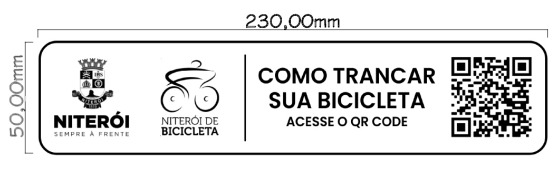 ANEXO I.BMODELO DO PARACICLO EM AÇO INOX 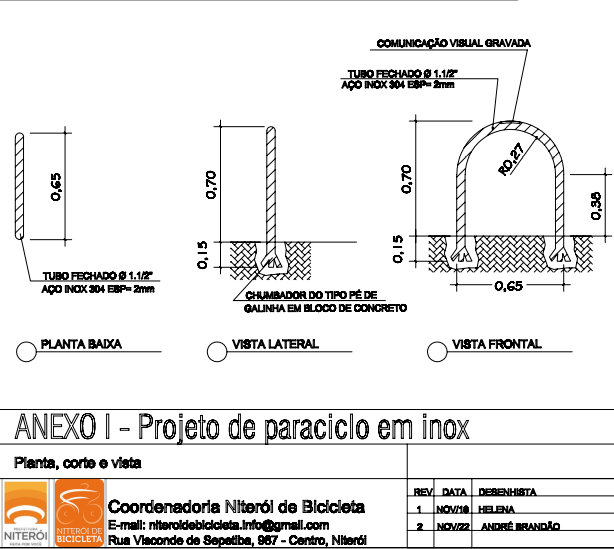 ANEXO II – MODELO – DECLARAÇÃO DE MICROEMPRESA OU EMPRESA DE PEQUENO PORTE DECLARAÇÃO _____________________________________ (nome da empresa), CNPJ ___________________________ (número de inscrição), sediada _______________________________________________ (endereço completo), por intermédio de seu representante legal, infra-assinado, DECLARA, sob as penas da Lei, para fins de direito, na qualidade de PROPONENTE da licitação instaurada pelo CRF/RJ, na modalidade de Pregão Presencial, que é      (  )MICRO EMPRESA ou (  )EMPRESA DE PEQUENO PORTE, cumprindo os requisitos legais para efeito de qualificação como ME-EPP e que não se enquadra em nenhuma das hipóteses elencadas no § 4º do art. 3º da Lei Complementar nº 123, estando apta a usufruir dos direitos de que tratam os artigos 42 a 45 da mencionada Lei, não havendo fato superveniente impeditivo da participação no presente certame. Por ser a expressão da verdade, firmamos o presente.________________(Local), ______ de ______________ de 20___._____________________________________________________ (Nome e Assinatura do representante legal)ANEXO III – MODELO – PROPOSTA DE PREÇOSRAZÃO SOCIAL:                                             CNPJ:INSCRIÇÃO MUNICIPAL E/OU ESTADUAL:  ENDEREÇO:BAIRRO:   	                                                             CEP:CIDADE:  	                                                             ESTADO: TELEFONE:  	FAX: 							E-MAIL:Valor total dos itens: R$ ____________    (em algarismos)(por extenso) __________________________________________                       (  ) Optante pelo Simples Nacional (  ) Não Optante pelo Simples NacionalDECLARO, que o(s) item(s) ofertado(s) está(ão) em conformidade com as especificações contidas no ANEXO I – Termo de Referência do Objeto deste Edital. DECLARO, ainda, que nos preços estão inclusos todos os custos diretos e indiretos indispensáveis à perfeita execução do objeto deste Edital, assim como abrange todos os custos com materiais e serviços necessários à entrega do(s) item(ns) em perfeitas condições de uso, eventual substituição de unidades defeituosas e/ou entrega de itens faltantes. Essa proposta tem validade de 60 (sessenta) dias. Niterói, ____ de ____________ de 20__. ___________________________________________________(Nome e Assinatura do representante legal) ANEXO IV - MODELO - DECLARAÇÃO DE CUMPRIMENTO DO INCISO XXXIII DO ARTIGO 7º DA CONSTITUIÇÃO FEDERAL._____________________________________ (nome da empresa), CNPJ ___________________________ (número de inscrição), sediada _______________________________________________ (endereço completo), por intermédio de seu representante legal, infra-assinado, DECLARA, para fins de direito, na qualidade de PROPONENTE da licitação instaurada pelo Município de Niterói, na modalidade de Pregão Presencial, conforme disposto no artigo 7º da Constituição Federal, na Lei nº 9.854, de 27.10.1999, publicada no Diário Oficial da União de 28.10.1999, e inciso V do artigo 13 do Decreto nº 3.555, não emprega menores de dezoito anos em trabalho noturno, perigoso ou insalubre, nem menores de dezesseis anos em qualquer trabalho, salvo na condição de aprendiz, a partir de quatorze anos.Por ser a expressão da verdade, firmamos o presente.________________(Local), ______ de ______________ de 20__._____________________________________________________(Assinatura do representante legal)(Se procurador, anexar cópia da procuração autenticada ou com o original para que se proceda à autenticação).Nome: _______________________________________No da cédula de identidade: _______________________Cargo: __________________ANEXO V - MODELO - DECLARAÇÃO DE IDONEIDADE_____________________________________ (nome da empresa), CNPJ ___________________________ (número de inscrição), sediada _______________________________________________ (endereço completo), por intermédio de seu representante legal, infra-assinado, DECLARA, para fins de direito, na qualidade de PROPONENTE da licitação instaurada pelo Município de Niterói, na modalidade de Pregão Presencial Nº XXX, que não foi declarada INIDÔNEA para licitar com o PODER PÚBLICO, em qualquer de suas esferas.Por ser a expressão da verdade, firmamos o presente.________________(Local), ______ de ______________ de 20__._____________________________________________________(Assinatura do representante legal)(Se procurador, anexar cópia da procuração autenticada ou com o original para que se proceda à autenticação).Nome: _______________________________________No da cédula de identidade: _______________________Cargo: __________________ANEXO VI – MODELO – DECLARAÇÃO DE SUPERVENIÊNCIAA empresa _____________________________________________________________ , CNPJ ____________________________________________________________ , sediada no endereço  _____________________________________________________ (endereço completo), DECLARA, sob as penas da lei, que até a presente data inexistem fatos impeditivos para a sua habilitação no presente processo licitatório, ciente da obrigatoriedade de declarar ocorrências posteriores.____________________ , ______ de ______________ de 20______.          (Local)_____________________________________________________(Assinatura do representante legal e carimbo da empresa)ANEXO VII – MODELO - DECLARAÇÃO DE OPTANTE PELO SIMPLESIlmo. Sr.(autoridade a quem se dirige)(Nome da empresa), com sede (endereço completo), inscrita no CNPJ sob o nº __________________ DECLARA ao Município de Niterói, para fins de não incidência na fonte do IRPJ, da CSLL, da Cofins, e da contribuição para o PIS/PASEP, a que se refere o artigo 64 da Lei nº 9.430, de 27 de dezembro de 1996, que é regularmente inscrita no Sistema Integrado de Pagamento de Impostos e Contribuições das Microempresas e das Empresas de Pequeno Porte (Simples), nos termos da Lei nº 9.317, de 05 de dezembro de 1996.Para esse efeito, a declarante informa que:I - preenche os seguintes requisitos:a) conserva em boa ordem, pelo prazo de cinco anos, contado da data da emissão, os documentos que comprovam a origem de suas receitas e a efetivação de suas despesas, bem assim a realização de quaisquer outros atos ou operações que venham a modificar sua situação patrimonial;b) apresenta anualmente Declaração de Informações Econômico-Fiscais da Pessoa Jurídica (DIPJ), em conformidade com o disposto em ato da Secretaria da Receita Federal;II - o signatário é representante legal desta empresa, assumindo o compromisso de informar à Secretaria da Receita Federal e à unidade pagadora, imediatamente, eventual desenquadramento da presente situação e está ciente de que a falsidade na prestação destas informações, sem prejuízo do disposto no art. 32 da Lei nº 9.430, de 1996, o sujeitará, juntamente com as demais pessoas que para ela concorrem, às penalidades previstas na legislação criminal e tributária, relativas à falsidade ideológica (art. 299 do Código Penal) e ao crime contra a ordem tributária (art. 1º da Lei nº 8.137, de 27 de dezembro de 1990).________________, _____ de _________________ de ________.        (Local)_____________________________________________________(Nome e Assinatura do representante legal) ANEXO VIII – MODELO – DECLARAÇÃO DE NÃO CONTRIBUINTE DO ISS E TAXAS MUNICIPAISA empresa _____________________________________________________________ , CNPJ (número de inscrição)____________________________________________________________ , sediada no endereço  _____________________________________________________ (endereço completo), DECLARA, sob as penas do artigo 7º da Lei 10.520/2002, que não é contribuinte de ISS  e Taxas do  Município de Niterói.____________________ , ______ de ______________ de 20______.          (Local)_____________________________________________________(Assinatura do representante legal e carimbo da empresa)ANEXO IX – MINUTA CONTRATUAL                                   Contrato nº __ /__ CONTRATO DE COMPRA DE 600 UNIDADES DE MOBILIÁRIO DO TIPO PARACICLOS NO MODELO 'U' INVERTIDO FABRICADOS EM AÇO INOXIDÁVEL PARA INSTALAÇÃO NAS ÁREAS PÚBLICAS DO MUNICÍPIO DE NITERÓI QUE ENTRE SI FAZEM O MUNICÍPIO DE NITERÓI, POR MEIO DA COORDENADORIA NITERÓI DE BICICLETA DA SECRETARIA MUNICIPAL DE URBANISMO E MOBILIDADE E A __________________ .  O MUNICÍPIO DE NITERÓI, neste ato pela Secretaria Municipal de Urbanismo e Mobilidade, doravante denominado CONTRATANTE, representado neste ato pelo Coordenador da Coordenadoria Niterói de Bicicleta FILIPE AUGUSTO PEREIRA SIMÕES RG número 26.447.912-2 e inscrito no CPF sob o n° 140.034.917-69 e a empresa ________________________________________ situada na Rua ______________________________, Bairro _________, Cidade _________ e inscrita no CNPJ/MF sob o nº _______________, daqui por diante denominada CONTRATADA, representada neste ato por __________________________, cédula de identidade nº _________________,  domiciliado na _____________________________________, Cidade _______________, resolvem celebrar o presente CONTRATO DE COMPRA de 600 unidades de mobiliário do tipo paraciclos no modelo 'u' invertido fabricados em aço inoxidável para instalação nas áreas públicas do município de Niterói, com fundamento no processo administrativo Nº 9900000564/2023, que se regerá pelas normas da Lei nº 8.666, de 21 de junho de 1.993, do instrumento convocatório, aplicando-se a este contrato suas disposições irrestrita e incondicionalmente, bem como pelas cláusulas e condições seguintes:  CLÁUSULA PRIMEIRA: DO OBJETO E DA FORMA DE FORNECIMENTO O presente CONTRATO tem por objeto a aquisição de 600 unidades de mobiliário do tipo paraciclos no modelo 'u' invertido fabricados em aço inoxidável contendo uma comunicação visual com gravação a laser de 115cm² , para instalação nas áreas públicas do município de Niterói, na forma do Termo de Referência (Anexo I do edital de licitação) e do instrumento convocatório.  PARÁGRAFO ÚNICO - O fornecimento do objeto será parcelado, de acordo com a forma indicada no Termo de Referência. CLÁUSULA SEGUNDA: DO PRAZO O prazo de vigência do contrato será de 12 meses, contados a partir de __/___/___, desde que posterior à data da publicação do extrato deste instrumento no D.O., valendo a data de publicação do extrato como termo inicial de vigência, caso posterior à data convencionada nesta cláusula.  CLÁUSULA TERCEIRA: DAS OBRIGAÇÕES DO CONTRATANTE  Constituem obrigações do CONTRATANTE: efetuar os pagamentos devidos à CONTRATADA, nas condições estabelecidas neste contrato; fornecer à CONTRATADA os documentos, informações e demais elementos que possuir e pertinentes à execução do presente contrato; c) exercer a fiscalização do contrato; d) receber provisória e definitivamente o objeto do contrato, nas formas definidas no edital e no contrato. CLÁUSULA QUARTA: DAS OBRIGAÇÕES DA CONTRATADA: Constituem obrigações da CONTRATADA: entregar os bens na quantidade, qualidade, local e prazos especificados no cronograma de execução do contrato (ANEXO 1); entregar o objeto do contrato sem qualquer ônus para o CONTRATANTE, estando incluído no valor do pagamento todas e quaisquer despesas, tais como tributos, frete, seguro e descarregamento das mercadorias; manter em estoque um mínimo de bens necessários à execução do objeto do contrato; comunicar ao Fiscal do contrato, por escrito e tão logo constatado problema ou a impossibilidade de execução de qualquer obrigação contratual, para a adoção das providências cabíveis; reparar, corrigir, remover, reconstruir ou substituir, no todo ou em parte e às suas expensas, bens objeto do contrato em que se verificarem vícios, defeitos ou incorreções resultantes de execução irregular ou do fornecimento de materiais inadequados ou desconformes com as especificações;  indenizar todo e qualquer dano e prejuízo pessoal ou material que possa advir, direta ou indiretamente, do exercício de suas atividades ou serem causados por seus prepostos à CONTRATANTE ou terceiros;CLÁUSULA QUINTA: DA DOTAÇÃO ORÇAMENTÁRIA As despesas com a execução do presente contrato correrão à conta das seguintes dotações orçamentárias, para o corrente exercício de 2023, assim classificados: Natureza das Despesas: 33.90.30Programa de Trabalho: 220115.451.0011.5257Nota de Empenho: PARÁGRAFO ÚNICO – As despesas relativas aos exercícios subsequentes deverão ser empenhadas integralmente no exercício em curso nos termos do caput do art. 57, da Lei 8.666/93. CLÁUSULA SEXTA: VALOR DO CONTRATO:  Dá-se a este contrato valor total de R$________ (_____________). CLÁUSULA SÉTIMA: 	DA EXECUÇÃO, DO RECEBIMENTO E DA FISCALIZAÇÃO DO CONTRATO O contrato deverá ser executado, fielmente, de acordo com as cláusulas avençadas, nos termos do instrumento convocatório, do Termo de Referência, do cronograma de execução do contrato e da legislação vigente, respondendo o inadimplente pelas consequências da inexecução total ou parcial. PARÁGRAFO PRIMEIRO – A execução do contrato será acompanhada e fiscalizada por 2 (dois) representante do CONTRATANTE especialmente designados pelo Coordenador do Niterói de Bicicleta, nos termos do Decreto Municipal nº 11.950 de 30 de junho de 2015. PARÁGRAFO SEGUNDO – O objeto do contrato será recebido em tantas parcelas quantas forem as relativas ao do pagamento, na seguinte forma: provisoriamente, após parecer circunstanciado, que deverá ser elaborado pelo(a) REPRESENTANTE ou COMISSÃO DE FISCALIZAÇÃO mencionado(a) no parágrafo primeiro, no prazo de 72 (setenta e duas) horas após a entrega do bem/produto; definitivamente, mediante verificação da qualidade e quantidade do material, após decorrido o prazo de 10 (dez) dias, para observação e vistoria que comprove o exato cumprimento das obrigações contratuais. PARÁGRAFO TERCEIRO – Salvo se houver exigência a ser cumprida pelo adjudicatário, o processamento da aceitação provisória ou definitiva deverá ficar concluído no prazo de 30 (trinta) dias úteis, contados da entrada do respectivo requerimento no protocolo da Secretaria Municipal de Urbanismo e Mobilidade.PARÁGRAFO QUARTO – Os bens ou os materiais cujos padrões de qualidade e desempenho estejam em desacordo com a especificação do edital e do Termo de Referência deverão ser recusados pelo responsável pela execução e fiscalização do contrato, que anotará em registro próprio as ocorrências e determinará o que for necessário à regularização das faltas ou defeitos observados. No que exceder à sua competência, comunicará o fato à autoridade superior, em 5 (cinco) dias, para ratificação. PARÁGRAFO QUINTO – A CONTRATADA declara, antecipadamente, aceitar todas as condições, métodos e processos de inspeção, verificação e controle adotados pela fiscalização, obrigando-se a fornecer todos os dados, elementos, explicações, esclarecimentos e comunicações de que esta necessitar e que forem julgados necessários ao desempenho de suas atividades. PARÁGRAFO SEXTO – A instituição e a atuação da fiscalização não exclui ou atenua a responsabilidade da CONTRATADA, nem a exime de manter fiscalização própria.  CLÁUSULA OITAVA: DA RESPONSABILIDADE A CONTRATADA é responsável por danos causados ao CONTRATANTE ou a terceiros, decorrentes de culpa ou dolo na execução do contrato, não excluída ou reduzida essa responsabilidade pela presença de fiscalização ou pelo acompanhamento da execução por órgão da Administração. PARÁGRAFO ÚNICO – A CONTRATADA é responsável por encargos trabalhistas, inclusive decorrentes de acordos, dissídios e convenções coletivas, previdenciários, fiscais e comerciais oriundos da execução do contrato, podendo o CONTRATANTE, a qualquer tempo, exigir a comprovação do cumprimento de tais encargos, como condição do pagamento dos créditos da CONTRATADA. CLÁUSULA NONA: CONDIÇÕES DE PAGAMENTO O CONTRATANTE deverá pagar à CONTRATADA o valor total de R$ ________ (_______________), a ser realizado em 12 (doze) parcelas, conforme cronograma de execução do contrato, no valor de R$_____ (________________) cada uma delas, sendo o pagamento efetuado junto à instituição financeira contratada pelo Município, conta corrente nº _____, agência ____, de titularidade da CONTRATADA.  PARÁGRAFO PRIMEIRO – No caso de a CONTRATADA estar estabelecida em localidade que não possua agência da instituição financeira contratada pelo Município ou caso verificada pelo CONTRATANTE a impossibilidade de a CONTRATADA, em razão de negativa expressa da instituição financeira contratada pelo Município, abrir ou manter conta corrente naquela instituição financeira, o pagamento poderá ser feito mediante crédito em conta corrente de outra instituição financeira. Nesse caso, eventuais ônus financeiros e/ou contratuais adicionais serão suportados exclusivamente pela CONTRATADA. PARÁGRAFO SEGUNDO – A CONTRATADA deverá encaminhar a nota fiscal para pagamento à Coordenadoria Niterói de Bicicleta sito à Rua Visconde de Sepetiba, 987, 13° Andar até 10 (dez) dias após a entrega de cada parcela.  PARÁGRAFO TERCEIRO – O pagamento será realizado no prazo de 30 (trinta) dias, a contar da data final do período de adimplemento de cada parcela.  PARÁGRAFO QUARTO – Considera-se adimplemento o cumprimento da prestação com a entrega do objeto, devidamente atestado pelo (s) agente (s) competente (s).  PARÁGRAFO QUINTO – Caso se faça necessária a reapresentação de qualquer nota fiscal por culpa da CONTRATADA, o prazo de 30 (trinta) dias ficará suspenso, prosseguindo a sua contagem a partir da data da respectiva representação. PARÁGRAFO SEXTO – Os pagamentos eventualmente realizados com atraso, desde que não decorram de ato ou fato atribuível à CONTRATADA, sofrerão a incidência de atualização financeira pelo IPCA – Índice de Preços ao Consumidor Amplo e juros moratórios de 0,5% ao mês, calculado pro rata die, e aqueles pagos em prazo inferior ao estabelecido neste edital serão feitos mediante desconto de 0,5% ao mês pro rata die.   CLÁUSULA DÉCIMA PRIMEIRA: DA ALTERAÇÃO DO CONTRATO O presente contrato poderá ser alterado, com as devidas justificativas, nas hipóteses previstas no artigo 65, da Lei nº 8.666/93, mediante termo aditivo. CLÁUSULA DÉCIMA SEGUNDA: DA RESCISÃO O presente contrato poderá ser rescindido por ato unilateral do CONTRATANTE, pela inexecução total ou parcial do disposto na cláusula quarta ou das demais cláusulas e condições, nos termos dos artigos 77 e 80 da Lei n.º 8.666/93, sem que caiba à CONTRATADA o direito a indenizações de qualquer espécie.  PARÁGRAFO PRIMEIRO – Os casos de rescisão contratual serão formalmente motivados nos autos do processo administrativo, assegurado à CONTRATADA o direito ao contraditório e a prévia e ampla defesa. PARÁGRAFO SEGUNDO – A declaração de rescisão deste contrato, independentemente da prévia notificação judicial ou extrajudicial, operará seus efeitos a partir da publicação em Diário Oficial. PARÁGRAFO TERCEIRO – Na hipótese de rescisão administrativa, além das demais sanções cabíveis, o Município poderá:  – reter, a título de compensação, os créditos devidos à contratada e cobrar as importâncias por ela recebidas indevidamente;  – cobrar da contratada multa de 10% (dez por cento), calculada sobre o saldo reajustado do objeto contratual não executado e;  – cobrar indenização suplementar se o prejuízo for superior ao da multa. CLÁUSULA DÉCIMA TERCEIRA: DAS SANÇÕES ADMINISTRATIVAS E DEMAIS PENALIDADES O contratado que deixar de entregar ou apresentar documentação falsa exigida para o certame, ensejar o retardamento da execução de seu objeto, não mantiver a proposta, falhar ou fraudar na execução do contrato, comportar-se de modo inidôneo ou cometer fraude fiscal, ficará impedido de licitar e contratar com A Administração Pública, e terá o seu registro no Cadastro de Fornecedores suspenso pelo prazo de até 5 (cinco) anos, sem prejuízo das multas previstas em edital, contrato e das demais cominações legais.  PARÁGRAFO PRIMEIRO: As condutas do contratado, verificadas pela Administração Pública contratante, para fins deste item são assim consideradas: – retardar a execução do objeto: qualquer ação ou omissão do licitante que prejudique o bom andamento da licitação, inclusive deixar de entregar a amostra no prazo assinalado no edital, que evidencie tentativa de indução a erro no julgamento, ou que atrase a assinatura do contrato ou da ata de registro de preços; – não manter a proposta: a ausência de seu envio, bem como a recusa do envio de seu detalhamento, quando exigível, ou ainda o pedido, pelo licitante, da desclassificação de sua proposta, quando encerrada a etapa competitiva, desde que não esteja fundamentada na demonstração de vício ou falha na sua elaboração, que evidencie a impossibilidade de seu cumprimento; – falhar na execução contratual: o inadimplemento grave ou inescusável de obrigação assumida pelo contratado; – fraudar na execução contratual: a prática de qualquer ato destinado à obtenção de vantagem ilícita, induzindo ou mantendo em erro a Administração Pública; e – comportar-se de modo inidôneo: a prática de atos direcionados a prejudicar o bom andamento do certame ou do contrato, tais como fraude ou frustração do caráter competitivo do procedimento licitatório, ação em conluio ou em desconformidade com a lei, indução deliberada a erro no julgamento, prestação falsa de informações, apresentação de documentação com informações inverídicas, ou que contenha emenda ou rasura, destinados a prejudicar a veracidade de seu teor original.  PARÁGRAFO SEGUNDO - Ocorrendo qualquer outra infração legal ou contratual, o contratado estará sujeito, sem prejuízo da responsabilidade civil ou criminal que couber, às seguintes penalidades, que deverá(ão) ser graduada(s) de acordo com a gravidade da infração:  advertência; multa administrativa;  suspensão temporária da participação em licitação e impedimento de contratar com a Administração Pública; declaração de inidoneidade para licitar e contratar com a Administração Pública. PARÁGRAFO SEGUNDO - Quando a penalidade envolver prazo ou valor, a natureza e a gravidade da falta cometida também deverão ser consideradas para a sua fixação.  PARÁGRAFO TERCEIRO - A imposição das penalidades é de competência exclusiva do órgão licitante, devendo ser aplicada pela autoridade competente, na forma abaixo descrita:  a advertência e a multa, previstas nas alíneas a e b, do Parágrafo Primeiro, serão impostas pelo Ordenador de Despesa. a suspensão temporária da participação em licitação e impedimento de contratar com a Administração Pública, prevista na alínea c, do Parágrafo Primeiro, será imposta pelo próprio Secretário Municipal ou pelo Ordenador de Despesa. a aplicação da sanção prevista na alínea d, do Parágrafo Primeiro, é de competência exclusiva do Prefeito de Niterói e dos Secretários Municipais.  PARÁGRAFO QUARTO - A multa administrativa, prevista na alínea b, do Parágrafo Primeiro:  corresponderá ao valor de até 5% (cinco por cento) sobre o valor do Contrato, aplicada de acordo com a gravidade da infração e proporcionalmente às parcelas não executadas; poderá ser aplicada cumulativamente a qualquer outra;  não tem caráter compensatório e seu pagamento não exime a responsabilidade por perdas e danos das infrações cometidas;  deverá ser graduada conforme a gravidade da infração; nas reincidências específicas, deverá corresponder ao dobro do valor da que tiver sido inicialmente imposta, observando-se sempre o limite de 20% (vinte por cento) do valor do contrato ou do empenho. PARÁGRAFO QUINTO - A suspensão temporária da participação em licitação e impedimento de contratar com a Administração Pública, prevista na alínea c, do Parágrafo Primeiro:  não poderá ser aplicada em prazo superior a 2 (dois) anos; sem prejuízo de outras hipóteses, deverá ser aplicada quando o adjudicatário faltoso, sancionado com multa, não realizar o depósito do respectivo valor, no prazo devido.   PARÁGRAFO SEXTO - A declaração de inidoneidade para licitar e contratar com a Administração Pública, prevista na alínea d, do Parágrafo Primeiro, perdurará pelo tempo em que subsistirem os motivos determinantes da punição ou até que seja promovida a reabilitação perante a própria autoridade que aplicou a penalidade, que será concedida sempre que o contratado ressarcir a Administração Pública pelos prejuízos causados. PARÁGRAFO SÉTIMO - A reabilitação referida pelo parágrafo sexto poderá ser requerida após 2 (dois) anos de sua aplicação.  PARÁGRAFO OITAVO - O atraso injustificado no cumprimento das obrigações contratuais sujeitará a CONTRATADA à multa de mora de 1% (um por cento) por dia útil que exceder o prazo estipulado, a incidir sobre o valor do contrato, da nota de empenho ou do saldo não atendido, respeitado o limite do art. 412 do Código Civil, sem prejuízo da possibilidade de rescisão unilateral do contrato pelo CONTRATANTE ou da aplicação das sanções administrativas. PARÁGRAFO NONO - Se o valor das multas previstas na alínea b, do Parágrafo Primeiro, e no parágrafo oitavo, aplicadas cumulativamente ou de forma independente, forem superiores ao valor da garantia prestada, além da perda desta, responderá o infrator pela sua diferença, que será descontada dos pagamentos eventualmente devidos pela Administração ou cobrada judicialmente.   PARÁGRAFO DÉCIMO - A aplicação de sanção não exclui a possibilidade de rescisão administrativa do Contrato, garantido o contraditório e a defesa prévia. PARÁGRAFO DÉCIMO PRIMEIRO - A aplicação de qualquer sanção será antecedida de intimação do interessado que indicará a infração cometida, os fatos e os fundamentos legais pertinentes para a aplicação da penalidade, assim como a penalidade que se pretende imputar e o respectivo prazo e/ou valor, se for o caso. PARÁGRAFO DÉCIMO SEGUNDO - Ao interessado será garantido o contraditório e a defesa prévia. PARÁGRAFO DÉCIMO TERCEIRO - A intimação do interessado deverá indicar o prazo e o local para a apresentação da defesa.  PARÁGRAFO DÉCIMO QUARTO - A defesa prévia do interessado será exercida no prazo de 5 (cinco) dias úteis, no caso de aplicação das penalidades previstas nas alíneas a, b e c, do Parágrafo Primeiro, e no prazo de 10 (dez) dias, no caso da alínea d. PARÁGRAFO DÉCIMO QUINTO - Será emitida decisão conclusiva sobre a aplicação ou não da sanção, pela autoridade competente, devendo ser apresentada a devida motivação, com a demonstração dos fatos e dos respectivos fundamentos jurídicos.  PARÁGRAFO DÉCIMO SÉTIMO - Os licitantes, adjudicatários e contratados ficarão impedidos de contratar com a Administração Pública do Município de Niterói, enquanto perdurarem os efeitos das sanções de:a) suspensão temporária da participação em licitação e impedimento de contratar imposta pelo Município de Niterói, suas Autarquias ou Fundações (art. 87, III da Lei n° 8.666/93);b) impedimento de licitar e contratar imposta pelo Município de Niterói, suas Autarquias ou Fundações (art. 7° da Lei n° 10.520/02);c) declaração de inidoneidade para licitar e contratar imposta por qualquer Ente ou Entidade da Administração Federal, Estadual, Distrital e Municipal (art. 87, IV da Lei n° 8.666/93);PARÁGRAFO DÉCIMO SÉTIMO - As penalidades serão registradas pelo CONTRATANTE no Cadastro de Fornecedores de Niterói, gerido pela Secretaria Municipal de Administração, com a respectiva remessa do extrato de publicação no veículo de publicação dos atos oficiais Município do ato de aplicação das penalidades citadas nas alíneas c e d do Parágrafo Primeiro, de modo a possibilitar a formalização da extensão dos seus efeitos para todos os órgãos e entidades da Administração Pública de Niterói. PARÁGRAFO DÉCIMO OITAVO - Comprovada a prática de ato lesivo à Administração Pública nos termos do art. 5º da Lei 12.846/13, por meio de decisão judicial transitada em julgado ou processo administrativo no âmbito da Administração Pública Direta ou Indireta de Niterói, o instrumento poderá ser rescindido sem prejuízo da aplicação da multa.CLÁUSULA DÉCIMA QUARTA:  DO RECURSO AO JUDICIÁRIO As importâncias decorrentes de quaisquer penalidades impostas à CONTRATADA, inclusive as perdas e danos ou prejuízos que a execução do contrato tenha acarretado, quando superiores à garantia prestada ou aos créditos que a CONTRATADA tenha em face da CONTRATANTE, que não comportarem cobrança amigável, serão cobrados judicialmente.  PARÁGRAFO ÚNICO – Caso o CONTRATANTE tenha de recorrer ou comparecer a juízo para haver o que lhe for devido, a CONTRATADA ficará sujeita ao pagamento, além do principal do débito, da pena convencional de 10% (dez por cento) sobre o valor da ação, dos juros de mora de 1 % (um por cento) ao mês, despesas de processo e honorários de advogado, estes fixados, desde logo, em 20% (vinte por cento) sobre o valor em litígio. CLÁUSULA DÉCIMA QUINTA: DA CESSÃO OU TRANSFERÊNCIA O presente contrato não poderá ser objeto de cessão ou transferência no todo ou em parte, a não ser com prévio e expresso consentimento do CONTRATANTE e sempre mediante instrumento próprio, devidamente motivado, a ser publicado no Diário Oficial do Município. PARÁGRAFO PRIMEIRO – O cessionário ficará sub-rogado em todos os direitos e obrigações do cedente e deverá atender a todos os requisitos de habilitação estabelecidos no instrumento convocatório e legislação específica.  PARÁGRAFO SEGUNDO – Mediante despacho específico e devidamente motivado, poderá a Administração consentir na cessão do contrato, desde que esta convenha ao interesse público e o cessionário atenda às exigências previstas no edital da licitação. PARÁGRAFO TERCEIRO – Em qualquer caso, o consentimento na cessão não importa na quitação, exoneração ou redução da responsabilidade, da cedente CONTRATADA perante a CONTRATANTE. CLÁUSULA DÉCIMA SEXTA: EXCEÇÃO DE INADIMPLEMENTO  Constitui cláusula essencial do presente contrato, de observância obrigatória por parte da CONTRATADA, a impossibilidade, perante o CONTRATANTE, de opor, administrativamente, exceção de inadimplemento, como fundamento para a interrupção unilateral do serviço. PARÁGRAFO ÚNICO – É vedada a suspensão do contrato a que se refere o art. 78, XV, da Lei n° 8.666/93, pela CONTRATADA, sem a prévia autorização judicial.  CLÁUSULA DÉCIMA SÉTIMA: CONDIÇÕES DE HABILITAÇÃO A CONTRATADA se obriga a manter, durante toda a execução do contrato, em compatibilidade com as obrigações por ele assumidas, todas as condições de habilitação e qualificação exigidas na licitação. CLÁUSULA DÉCIMA OITAVA: DA PUBLICAÇÃO E CONTROLE DO CONTRATO Após a assinatura do contrato deverá seu extrato ser publicado, dentro do prazo de 20 (vinte) dias, no veículo oficial de publicação dos atos oficiais do Município, correndo os encargos por conta do CONTRATANTE, devendo ser encaminhada ao Tribunal de Contas do Estado, para conhecimento, cópia autenticada do contrato, na forma e no prazo determinado por este. PARÁGRAFO ÚNICO – O extrato da publicação deve conter a identificação do instrumento, partes, objeto, prazo, valor, número do empenho, fundamento legal do ato e número do processo administrativo. CLÁUSULA DÉCIMA NONA: DISPOSIÇÕES ANTISSUBORNO E ANTICORRUPÇÃOAs partes declaram conhecer as normas de prevenção à corrupção previstas na legislação brasileira, dentre elas, a Lei de Improbidade Administrativa (Lei nº 8.429/1992) e a Lei nº 12.846/2013 e seus regulamentos, assim  como todas as convenções e tratados internacionais anticorrupção dos quais o Brasil é signatário, denominadas em conjunto “Leis Anticorrupção”, e se comprometem a observá-las fielmente, por si e seus prepostos, sócios, administradores e colaboradores, bem como exigir o seu cumprimento pelos terceiros por elas contratados.Parágrafo Primeiro: As partes obrigam-se a comunicar uma à outra, assim que tiver conhecimento, sobre qualquer atividade ou prática que suspeite ou efetivamente constitua um indício ou uma infração aos termos das Leis Anticorrupção e/ou Política Antissuborno e Corrupção.Parágrafo Segundo: A CONTRATADA desde já se obriga a, no exercício dos direitos e obrigações previstos neste Contrato e no cumprimento de qualquer uma de suas disposições: (I) não dar, oferecer ou prometer qualquer bem de valor ou vantagem de qualquer natureza a agentes públicos ou a pessoas a eles relacionadas ou ainda quaisquer outras pessoas, empresas e/ou entidades privadas, com o objetivo de obter vantagem indevida, influenciar ato ou decisão ou direcionar negócios ilicitamente e (II) adotar as melhores práticas de monitoramento e verificação do cumprimento das leis anticorrupção, com o objetivo de prevenir atos de corrupção, fraude, práticas ilícitas ou lavagem de dinheiro por seus sócios, administradores, colaboradores e/ou terceiros por elas contratados. Parágrafo Terceiro: No tocante às licitações e contratos licitatórios, as partes declaram que: (i) não frustraram, fraudaram, impediram, perturbaram, frustraram, fraudaram, impedirão ou perturbarão o caráter competitivo e a realização de qualquer ato de procedimento licitatório púbico, licitação pública ou contrato dela decorrente; (ii) não afastaram ou afastarão, procuraram ou procurarão afastar licitante, por meio de fraude ou oferecimento de vantagem de qualquer tipo; (iii) não criaram ou criarão de modo fraudulento ou irregular, pessoa jurídica para participar de licitações públicas ou celebrar contratos administrativos; (iv) não obtiveram ou obterão vantagem ou benefício indevido, de modo fraudulento, de modificações ou prorrogações de contratos celebrados com a administração pública, sem autorização em lei, no ato convocatório da licitação pública ou nos respectivos instrumentos contratuais; e (v) não manipularam, fraudaram, manipularão ou fraudarão o equilíbrio econômico financeiro dos contratos celebrados com a administração pública.Parágrafo Quarto: Qualquer descumprimento das regras da Lei Anticorrupção e suas regulamentações, por parte da CONTRATANTE e/ou da CONTRATADA ocorridas no contexto e com ligação ao presente contrato, devidamente apurado em sede de processo administrativo específico e/ou com decisão judicial condenatória em segunda instância, será considerado uma infração grave a este contrato e conferirá à parte inocente o direito de rescindir imediatamente o presente contrato, além da aplicação das sanções administrativas porventura cabíveis, bem como o ajuizamento de ação com vistas à responsabilização na esfera judicial, nos termos dos artigos 18 e 19 da Lei nº 12.846/2013.CLÁUSULA VIGÉSIMA:  POLÍTICA DE PRIVACIDADE E PROTEÇÃO DE DADOSEm cumprimento à Lei Geral de Proteção de Dados Pessoais – LGPD (com redação dada pela Lei nº 13.709/2018), as partes se obrigam a respeitar a privacidade uma da outra, comprometendo-se a proteger e manter em sigilo todos os dados pessoais fornecidos uma da outra, em função deste contrato, salvo os casos em que sejam obrigadas, por autoridades públicas, a revelarem tais informações a terceiros.Parágrafo Único: Nos termos do art. 7º, V, da LGPD, a CONTRATADA está autorizada a realizar o tratamento de dados pessoais do CONTRATANTE e, com base no art. 10º, II da LGPD, que trata de legítimo interesse do cliente, poderá armazenar, acessar, avaliar, modificar, transferir e comunicar, sob qualquer forma, todas e quaisquer informações relativas ao objeto desta contratação, onde, referido tratamento de dados será realizado unicamente em razão da prestação de serviços.CLÁUSULA VIGESIMA PRIMEIRA: DO FORO DE ELEIÇÃO Fica eleito o Foro da Cidade de Niterói, para dirimir qualquer litígio decorrente do presente contrato que não possa ser resolvido por meio amigável, com expressa renúncia a qualquer outro, por mais privilegiado que seja.  E, por estarem assim acordes em todas as condições e cláusulas estabelecidas neste contrato, firmam as partes o presente instrumento em 5 (cinco) vias de igual forma e teor, depois de lido e achado conforme, em presença de testemunhas abaixo firmadas. Niterói, em _____de _________de ______. ___________________________________________________ Coordenadoria Niterói de BicicletaSecretaria Municipal de Urbanismo e MobilidadeIDENTIFICAÇÃO DO REPRESENTANTE ___________________________________________________ CONTRATADA IDENTIFICAÇÃO DO REPRESENTANTE ______________________________ TESTEMUNHA _______________________________ TESTEMUNHA ANEXO I - TERMO DE REFERÊNCIA DAS DESPESASANEXO I - TERMO DE REFERÊNCIA DAS DESPESASANEXO I - TERMO DE REFERÊNCIA DAS DESPESASANEXO I - TERMO DE REFERÊNCIA DAS DESPESASANEXO I - TERMO DE REFERÊNCIA DAS DESPESAS1 - OBJETO1 - OBJETO1 - OBJETO1 - OBJETO1 - OBJETOAquisição de 600 unidades de mobiliário do tipo paraciclos no modelo 'U' invertido fabricados em aço inoxidável, contendo uma comunicação visual com gravação a laser de 115cm²l para instalação nas áreas públicas do Município de Niterói, com fornecimento ao longo de 12 (doze) meses.Aquisição de 600 unidades de mobiliário do tipo paraciclos no modelo 'U' invertido fabricados em aço inoxidável, contendo uma comunicação visual com gravação a laser de 115cm²l para instalação nas áreas públicas do Município de Niterói, com fornecimento ao longo de 12 (doze) meses.Aquisição de 600 unidades de mobiliário do tipo paraciclos no modelo 'U' invertido fabricados em aço inoxidável, contendo uma comunicação visual com gravação a laser de 115cm²l para instalação nas áreas públicas do Município de Niterói, com fornecimento ao longo de 12 (doze) meses.Aquisição de 600 unidades de mobiliário do tipo paraciclos no modelo 'U' invertido fabricados em aço inoxidável, contendo uma comunicação visual com gravação a laser de 115cm²l para instalação nas áreas públicas do Município de Niterói, com fornecimento ao longo de 12 (doze) meses.Aquisição de 600 unidades de mobiliário do tipo paraciclos no modelo 'U' invertido fabricados em aço inoxidável, contendo uma comunicação visual com gravação a laser de 115cm²l para instalação nas áreas públicas do Município de Niterói, com fornecimento ao longo de 12 (doze) meses.2 - JUSTIFICATIVA DA AQUISIÇÃO2 - JUSTIFICATIVA DA AQUISIÇÃO2 - JUSTIFICATIVA DA AQUISIÇÃO2 - JUSTIFICATIVA DA AQUISIÇÃO2 - JUSTIFICATIVA DA AQUISIÇÃOA Coordenadoria Niterói de Bicicleta foi criada pelo decreto 13.899/2021 no âmbito da Secretaria Municipal de Urbanismo para dar prosseguimento e promover a consolidação das ações de fomento ao transporte por bicicleta no município executadas pelo Programa Niterói de Bicicleta. A Diretoria de Infraestrutura Cicloviária é responsável pelo planejamento, projeto e implantação da infraestrutura de circulação e parada de bicicletas no município de Niterói. Dentre os projetos desenvolvidos inclui-se a instalação de paraciclos, mobiliário urbano destinado ao estacionamento e parada de bicicletas, com a finalidade de atender uma demanda que é crescente na cidade.A instalação de paraciclos, uma das responsabilidades da Coordenadoria, é realizada de modo participativo. Os endereços onde serão alocados estes paraciclos serão provenientes da demanda pública por locais de estacionamento de bicicletas. Os pedidos são feitos através dos diversos canais de comunicação da Coordenadoria: COLAB, redes sociais, endereço de e-mail, telefone, entre outros.A aquisição de paraciclos permitirá a manutenção da resposta rápida por parte da Coordenadoria às solicitações recebidas. A instalação dos equipamentos adquiridos será realizada por equipes próprias do Município de Niterói através da Secretaria Municipal de Conservação e Serviços Públicos (Seconser). Solicita-se a aquisição de 600 (seiscentos) paraciclos para que sejam atendidas as solicitações que já foram feitas por munícipes, analisadas e aprovadas pela equipe da Coordenadoria Niterói de Bicicleta, e que estão com conclusão pendente devido justamente à falta do equipamento em questão.Considerando a média de demandas recebidas e unidades instaladas, dimensionou-se a aquisição para atendimento ao período de um ano, com recebimento e instalação de 50 unidades a cada mês, perfazendo um total de 600 paraciclos recebidos e instalados.Vale frisar que os paraciclos serão instalados nos locais sugeridos pela população em suas solicitações ou no entorno destes, a depender da análise técnica e individual feita pela equipe da Coordenadoria Niterói de Bicicleta.A Coordenadoria Niterói de Bicicleta foi criada pelo decreto 13.899/2021 no âmbito da Secretaria Municipal de Urbanismo para dar prosseguimento e promover a consolidação das ações de fomento ao transporte por bicicleta no município executadas pelo Programa Niterói de Bicicleta. A Diretoria de Infraestrutura Cicloviária é responsável pelo planejamento, projeto e implantação da infraestrutura de circulação e parada de bicicletas no município de Niterói. Dentre os projetos desenvolvidos inclui-se a instalação de paraciclos, mobiliário urbano destinado ao estacionamento e parada de bicicletas, com a finalidade de atender uma demanda que é crescente na cidade.A instalação de paraciclos, uma das responsabilidades da Coordenadoria, é realizada de modo participativo. Os endereços onde serão alocados estes paraciclos serão provenientes da demanda pública por locais de estacionamento de bicicletas. Os pedidos são feitos através dos diversos canais de comunicação da Coordenadoria: COLAB, redes sociais, endereço de e-mail, telefone, entre outros.A aquisição de paraciclos permitirá a manutenção da resposta rápida por parte da Coordenadoria às solicitações recebidas. A instalação dos equipamentos adquiridos será realizada por equipes próprias do Município de Niterói através da Secretaria Municipal de Conservação e Serviços Públicos (Seconser). Solicita-se a aquisição de 600 (seiscentos) paraciclos para que sejam atendidas as solicitações que já foram feitas por munícipes, analisadas e aprovadas pela equipe da Coordenadoria Niterói de Bicicleta, e que estão com conclusão pendente devido justamente à falta do equipamento em questão.Considerando a média de demandas recebidas e unidades instaladas, dimensionou-se a aquisição para atendimento ao período de um ano, com recebimento e instalação de 50 unidades a cada mês, perfazendo um total de 600 paraciclos recebidos e instalados.Vale frisar que os paraciclos serão instalados nos locais sugeridos pela população em suas solicitações ou no entorno destes, a depender da análise técnica e individual feita pela equipe da Coordenadoria Niterói de Bicicleta.A Coordenadoria Niterói de Bicicleta foi criada pelo decreto 13.899/2021 no âmbito da Secretaria Municipal de Urbanismo para dar prosseguimento e promover a consolidação das ações de fomento ao transporte por bicicleta no município executadas pelo Programa Niterói de Bicicleta. A Diretoria de Infraestrutura Cicloviária é responsável pelo planejamento, projeto e implantação da infraestrutura de circulação e parada de bicicletas no município de Niterói. Dentre os projetos desenvolvidos inclui-se a instalação de paraciclos, mobiliário urbano destinado ao estacionamento e parada de bicicletas, com a finalidade de atender uma demanda que é crescente na cidade.A instalação de paraciclos, uma das responsabilidades da Coordenadoria, é realizada de modo participativo. Os endereços onde serão alocados estes paraciclos serão provenientes da demanda pública por locais de estacionamento de bicicletas. Os pedidos são feitos através dos diversos canais de comunicação da Coordenadoria: COLAB, redes sociais, endereço de e-mail, telefone, entre outros.A aquisição de paraciclos permitirá a manutenção da resposta rápida por parte da Coordenadoria às solicitações recebidas. A instalação dos equipamentos adquiridos será realizada por equipes próprias do Município de Niterói através da Secretaria Municipal de Conservação e Serviços Públicos (Seconser). Solicita-se a aquisição de 600 (seiscentos) paraciclos para que sejam atendidas as solicitações que já foram feitas por munícipes, analisadas e aprovadas pela equipe da Coordenadoria Niterói de Bicicleta, e que estão com conclusão pendente devido justamente à falta do equipamento em questão.Considerando a média de demandas recebidas e unidades instaladas, dimensionou-se a aquisição para atendimento ao período de um ano, com recebimento e instalação de 50 unidades a cada mês, perfazendo um total de 600 paraciclos recebidos e instalados.Vale frisar que os paraciclos serão instalados nos locais sugeridos pela população em suas solicitações ou no entorno destes, a depender da análise técnica e individual feita pela equipe da Coordenadoria Niterói de Bicicleta.A Coordenadoria Niterói de Bicicleta foi criada pelo decreto 13.899/2021 no âmbito da Secretaria Municipal de Urbanismo para dar prosseguimento e promover a consolidação das ações de fomento ao transporte por bicicleta no município executadas pelo Programa Niterói de Bicicleta. A Diretoria de Infraestrutura Cicloviária é responsável pelo planejamento, projeto e implantação da infraestrutura de circulação e parada de bicicletas no município de Niterói. Dentre os projetos desenvolvidos inclui-se a instalação de paraciclos, mobiliário urbano destinado ao estacionamento e parada de bicicletas, com a finalidade de atender uma demanda que é crescente na cidade.A instalação de paraciclos, uma das responsabilidades da Coordenadoria, é realizada de modo participativo. Os endereços onde serão alocados estes paraciclos serão provenientes da demanda pública por locais de estacionamento de bicicletas. Os pedidos são feitos através dos diversos canais de comunicação da Coordenadoria: COLAB, redes sociais, endereço de e-mail, telefone, entre outros.A aquisição de paraciclos permitirá a manutenção da resposta rápida por parte da Coordenadoria às solicitações recebidas. A instalação dos equipamentos adquiridos será realizada por equipes próprias do Município de Niterói através da Secretaria Municipal de Conservação e Serviços Públicos (Seconser). Solicita-se a aquisição de 600 (seiscentos) paraciclos para que sejam atendidas as solicitações que já foram feitas por munícipes, analisadas e aprovadas pela equipe da Coordenadoria Niterói de Bicicleta, e que estão com conclusão pendente devido justamente à falta do equipamento em questão.Considerando a média de demandas recebidas e unidades instaladas, dimensionou-se a aquisição para atendimento ao período de um ano, com recebimento e instalação de 50 unidades a cada mês, perfazendo um total de 600 paraciclos recebidos e instalados.Vale frisar que os paraciclos serão instalados nos locais sugeridos pela população em suas solicitações ou no entorno destes, a depender da análise técnica e individual feita pela equipe da Coordenadoria Niterói de Bicicleta.A Coordenadoria Niterói de Bicicleta foi criada pelo decreto 13.899/2021 no âmbito da Secretaria Municipal de Urbanismo para dar prosseguimento e promover a consolidação das ações de fomento ao transporte por bicicleta no município executadas pelo Programa Niterói de Bicicleta. A Diretoria de Infraestrutura Cicloviária é responsável pelo planejamento, projeto e implantação da infraestrutura de circulação e parada de bicicletas no município de Niterói. Dentre os projetos desenvolvidos inclui-se a instalação de paraciclos, mobiliário urbano destinado ao estacionamento e parada de bicicletas, com a finalidade de atender uma demanda que é crescente na cidade.A instalação de paraciclos, uma das responsabilidades da Coordenadoria, é realizada de modo participativo. Os endereços onde serão alocados estes paraciclos serão provenientes da demanda pública por locais de estacionamento de bicicletas. Os pedidos são feitos através dos diversos canais de comunicação da Coordenadoria: COLAB, redes sociais, endereço de e-mail, telefone, entre outros.A aquisição de paraciclos permitirá a manutenção da resposta rápida por parte da Coordenadoria às solicitações recebidas. A instalação dos equipamentos adquiridos será realizada por equipes próprias do Município de Niterói através da Secretaria Municipal de Conservação e Serviços Públicos (Seconser). Solicita-se a aquisição de 600 (seiscentos) paraciclos para que sejam atendidas as solicitações que já foram feitas por munícipes, analisadas e aprovadas pela equipe da Coordenadoria Niterói de Bicicleta, e que estão com conclusão pendente devido justamente à falta do equipamento em questão.Considerando a média de demandas recebidas e unidades instaladas, dimensionou-se a aquisição para atendimento ao período de um ano, com recebimento e instalação de 50 unidades a cada mês, perfazendo um total de 600 paraciclos recebidos e instalados.Vale frisar que os paraciclos serão instalados nos locais sugeridos pela população em suas solicitações ou no entorno destes, a depender da análise técnica e individual feita pela equipe da Coordenadoria Niterói de Bicicleta.3 - ESPECIFICAÇÕES DA AQUISIÇÃO3 - ESPECIFICAÇÕES DA AQUISIÇÃO3 - ESPECIFICAÇÕES DA AQUISIÇÃO3 - ESPECIFICAÇÕES DA AQUISIÇÃO3 - ESPECIFICAÇÕES DA AQUISIÇÃOEspecificação dos Serviços de Terceiros - Pessoa JurídicaEspecificação dos Serviços de Terceiros - Pessoa JurídicaEspecificação dos Serviços de Terceiros - Pessoa JurídicaEspecificação dos Serviços de Terceiros - Pessoa JurídicaEspecificação dos Serviços de Terceiros - Pessoa JurídicaESPECIFICAÇÕESUNDQUANTVALOR UNITÁRIO (ser preenchido no momento da cotação)VALOR TOTAL (ser preenchido no momento da cotação)PARACICLOSuporte para estacionamento de bicicletas (paraciclo) tipo “U” invertido em aço inoxidável com tubo redondo, com costura, A312 TP304 1.1/2", Sh10s conforme detalhe em anexo. Acabamento decapado e apassivado sem pintura, com chumbador do tipo pé de galinha. Comunicação visual com gravação a laser em área de 115cm² conforme especificações em anexo.und600R$ 1043,25R$ 625.950,00TOTAL ESTIMADOTOTAL ESTIMADOTOTAL ESTIMADOTOTAL ESTIMADOR$ 625.950,004- LOCAIS DAS ENTREGAS DO BEM/SERVIÇOS4- LOCAIS DAS ENTREGAS DO BEM/SERVIÇOS4- LOCAIS DAS ENTREGAS DO BEM/SERVIÇOS4- LOCAIS DAS ENTREGAS DO BEM/SERVIÇOS4- LOCAIS DAS ENTREGAS DO BEM/SERVIÇOSA entrega dos bens listados deverá ser realizada na Secretaria de Conservação e Serviços Públicos - SECONSER, localizada na Avenida Visconde do Rio Branco, 11, Ponta d’Areia, Niterói - RJ, 24020-000.A entrega dos bens listados deverá ser realizada na Secretaria de Conservação e Serviços Públicos - SECONSER, localizada na Avenida Visconde do Rio Branco, 11, Ponta d’Areia, Niterói - RJ, 24020-000.A entrega dos bens listados deverá ser realizada na Secretaria de Conservação e Serviços Públicos - SECONSER, localizada na Avenida Visconde do Rio Branco, 11, Ponta d’Areia, Niterói - RJ, 24020-000.A entrega dos bens listados deverá ser realizada na Secretaria de Conservação e Serviços Públicos - SECONSER, localizada na Avenida Visconde do Rio Branco, 11, Ponta d’Areia, Niterói - RJ, 24020-000.A entrega dos bens listados deverá ser realizada na Secretaria de Conservação e Serviços Públicos - SECONSER, localizada na Avenida Visconde do Rio Branco, 11, Ponta d’Areia, Niterói - RJ, 24020-000.5- PRAZO DE EXECUÇÃO 5- PRAZO DE EXECUÇÃO 5- PRAZO DE EXECUÇÃO 5- PRAZO DE EXECUÇÃO 5- PRAZO DE EXECUÇÃO O prazo para fornecimento do primeiro conjunto de 50 paraciclos será de 30 dias contados a partir da data de assinatura do contrato de fornecimento.Os demais conjuntos de 50 unidades serão entregues mensalmente até o total de 600 unidades em um prazo de 12 (doze) meses.O prazo para fornecimento do primeiro conjunto de 50 paraciclos será de 30 dias contados a partir da data de assinatura do contrato de fornecimento.Os demais conjuntos de 50 unidades serão entregues mensalmente até o total de 600 unidades em um prazo de 12 (doze) meses.O prazo para fornecimento do primeiro conjunto de 50 paraciclos será de 30 dias contados a partir da data de assinatura do contrato de fornecimento.Os demais conjuntos de 50 unidades serão entregues mensalmente até o total de 600 unidades em um prazo de 12 (doze) meses.O prazo para fornecimento do primeiro conjunto de 50 paraciclos será de 30 dias contados a partir da data de assinatura do contrato de fornecimento.Os demais conjuntos de 50 unidades serão entregues mensalmente até o total de 600 unidades em um prazo de 12 (doze) meses.O prazo para fornecimento do primeiro conjunto de 50 paraciclos será de 30 dias contados a partir da data de assinatura do contrato de fornecimento.Os demais conjuntos de 50 unidades serão entregues mensalmente até o total de 600 unidades em um prazo de 12 (doze) meses.6- CRONOGRAMA FÍSICO6- CRONOGRAMA FÍSICO6- CRONOGRAMA FÍSICO6- CRONOGRAMA FÍSICO6- CRONOGRAMA FÍSICO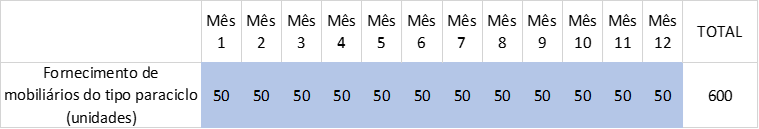 6- DO PAGAMENTO6- DO PAGAMENTO6- DO PAGAMENTO6- DO PAGAMENTO6- DO PAGAMENTOO pagamento será realizado em parcelas mensais proporcionais ao executado de acordo com medição.O pagamento será realizado em parcelas mensais proporcionais ao executado de acordo com medição.O pagamento será realizado em parcelas mensais proporcionais ao executado de acordo com medição.O pagamento será realizado em parcelas mensais proporcionais ao executado de acordo com medição.O pagamento será realizado em parcelas mensais proporcionais ao executado de acordo com medição.6- ACOMPANHAMENTO DA EXECUÇÃO 6- ACOMPANHAMENTO DA EXECUÇÃO 6- ACOMPANHAMENTO DA EXECUÇÃO 6- ACOMPANHAMENTO DA EXECUÇÃO 6- ACOMPANHAMENTO DA EXECUÇÃO O acompanhamento da execução deverá ser realizado pela servidora Juliana Nascimento Martins, matrícula 12456610 e, na sua ausência, pelo servidor João Pedro Gomes Boechat de Oliveira, matrícula 12448200.O acompanhamento da execução deverá ser realizado pela servidora Juliana Nascimento Martins, matrícula 12456610 e, na sua ausência, pelo servidor João Pedro Gomes Boechat de Oliveira, matrícula 12448200.O acompanhamento da execução deverá ser realizado pela servidora Juliana Nascimento Martins, matrícula 12456610 e, na sua ausência, pelo servidor João Pedro Gomes Boechat de Oliveira, matrícula 12448200.O acompanhamento da execução deverá ser realizado pela servidora Juliana Nascimento Martins, matrícula 12456610 e, na sua ausência, pelo servidor João Pedro Gomes Boechat de Oliveira, matrícula 12448200.O acompanhamento da execução deverá ser realizado pela servidora Juliana Nascimento Martins, matrícula 12456610 e, na sua ausência, pelo servidor João Pedro Gomes Boechat de Oliveira, matrícula 12448200.7- DISPOSIÇÕES GERAIS/ INFORMAÇÕES COMPLEMENTARES7- DISPOSIÇÕES GERAIS/ INFORMAÇÕES COMPLEMENTARES7- DISPOSIÇÕES GERAIS/ INFORMAÇÕES COMPLEMENTARES7- DISPOSIÇÕES GERAIS/ INFORMAÇÕES COMPLEMENTARES7- DISPOSIÇÕES GERAIS/ INFORMAÇÕES COMPLEMENTARESSomente serão recebidos os produtos na sua totalidade da Ordem de Entrega. Os produtos deste termo de referências deverão ser entregues acompanhados da Nota Fiscal/Fatura correspondente e dos documentos de regularidade fiscal estabelecidos no Edital.Serão de responsabilidade do fornecedor todas as despesas decorrentes do transporte do bem até sua entrada na Coordenadoria Niterói de Bicicleta;Os bens deverão ser entregues devidamente acondicionados em embalagens que os protejam de arranhões e amassados.Os itens adquiridos deverão ser entregues no endereço e nas quantidades prescritas no presente Termo.O prazo máximo para substituição dos bens que não atenderem às especificações do Termo de Referência ou nos casos de sinais externos de avaria de transporte ou de mau funcionamento do bem, verificados na inspeção dos mesmos, será de 10 (dez) dias, contados da data de recebimento pelo contratado, da comunicação oficial do ocorrido emitida pelo Gestor do Contrato. Decorrido esse prazo e não havendo a devida substituição das mercadorias, poderão ser aplicadas as penalidades legais cabíveis. Somente serão recebidos os produtos na sua totalidade da Ordem de Entrega. Os produtos deste termo de referências deverão ser entregues acompanhados da Nota Fiscal/Fatura correspondente e dos documentos de regularidade fiscal estabelecidos no Edital.Serão de responsabilidade do fornecedor todas as despesas decorrentes do transporte do bem até sua entrada na Coordenadoria Niterói de Bicicleta;Os bens deverão ser entregues devidamente acondicionados em embalagens que os protejam de arranhões e amassados.Os itens adquiridos deverão ser entregues no endereço e nas quantidades prescritas no presente Termo.O prazo máximo para substituição dos bens que não atenderem às especificações do Termo de Referência ou nos casos de sinais externos de avaria de transporte ou de mau funcionamento do bem, verificados na inspeção dos mesmos, será de 10 (dez) dias, contados da data de recebimento pelo contratado, da comunicação oficial do ocorrido emitida pelo Gestor do Contrato. Decorrido esse prazo e não havendo a devida substituição das mercadorias, poderão ser aplicadas as penalidades legais cabíveis. Somente serão recebidos os produtos na sua totalidade da Ordem de Entrega. Os produtos deste termo de referências deverão ser entregues acompanhados da Nota Fiscal/Fatura correspondente e dos documentos de regularidade fiscal estabelecidos no Edital.Serão de responsabilidade do fornecedor todas as despesas decorrentes do transporte do bem até sua entrada na Coordenadoria Niterói de Bicicleta;Os bens deverão ser entregues devidamente acondicionados em embalagens que os protejam de arranhões e amassados.Os itens adquiridos deverão ser entregues no endereço e nas quantidades prescritas no presente Termo.O prazo máximo para substituição dos bens que não atenderem às especificações do Termo de Referência ou nos casos de sinais externos de avaria de transporte ou de mau funcionamento do bem, verificados na inspeção dos mesmos, será de 10 (dez) dias, contados da data de recebimento pelo contratado, da comunicação oficial do ocorrido emitida pelo Gestor do Contrato. Decorrido esse prazo e não havendo a devida substituição das mercadorias, poderão ser aplicadas as penalidades legais cabíveis. Somente serão recebidos os produtos na sua totalidade da Ordem de Entrega. Os produtos deste termo de referências deverão ser entregues acompanhados da Nota Fiscal/Fatura correspondente e dos documentos de regularidade fiscal estabelecidos no Edital.Serão de responsabilidade do fornecedor todas as despesas decorrentes do transporte do bem até sua entrada na Coordenadoria Niterói de Bicicleta;Os bens deverão ser entregues devidamente acondicionados em embalagens que os protejam de arranhões e amassados.Os itens adquiridos deverão ser entregues no endereço e nas quantidades prescritas no presente Termo.O prazo máximo para substituição dos bens que não atenderem às especificações do Termo de Referência ou nos casos de sinais externos de avaria de transporte ou de mau funcionamento do bem, verificados na inspeção dos mesmos, será de 10 (dez) dias, contados da data de recebimento pelo contratado, da comunicação oficial do ocorrido emitida pelo Gestor do Contrato. Decorrido esse prazo e não havendo a devida substituição das mercadorias, poderão ser aplicadas as penalidades legais cabíveis. Somente serão recebidos os produtos na sua totalidade da Ordem de Entrega. Os produtos deste termo de referências deverão ser entregues acompanhados da Nota Fiscal/Fatura correspondente e dos documentos de regularidade fiscal estabelecidos no Edital.Serão de responsabilidade do fornecedor todas as despesas decorrentes do transporte do bem até sua entrada na Coordenadoria Niterói de Bicicleta;Os bens deverão ser entregues devidamente acondicionados em embalagens que os protejam de arranhões e amassados.Os itens adquiridos deverão ser entregues no endereço e nas quantidades prescritas no presente Termo.O prazo máximo para substituição dos bens que não atenderem às especificações do Termo de Referência ou nos casos de sinais externos de avaria de transporte ou de mau funcionamento do bem, verificados na inspeção dos mesmos, será de 10 (dez) dias, contados da data de recebimento pelo contratado, da comunicação oficial do ocorrido emitida pelo Gestor do Contrato. Decorrido esse prazo e não havendo a devida substituição das mercadorias, poderão ser aplicadas as penalidades legais cabíveis. 3 - ESPECIFICAÇÕES DA AQUISIÇÃO3 - ESPECIFICAÇÕES DA AQUISIÇÃO3 - ESPECIFICAÇÕES DA AQUISIÇÃO3 - ESPECIFICAÇÕES DA AQUISIÇÃO3 - ESPECIFICAÇÕES DA AQUISIÇÃOEspecificação dos Serviços de Terceiros - Pessoa JurídicaEspecificação dos Serviços de Terceiros - Pessoa JurídicaEspecificação dos Serviços de Terceiros - Pessoa JurídicaEspecificação dos Serviços de Terceiros - Pessoa JurídicaEspecificação dos Serviços de Terceiros - Pessoa JurídicaESPECIFICAÇÕESUNDQUANTVALOR UNITÁRIO VALOR TOTAL PARACICLOSuporte para estacionamento de bicicletas (paraciclo) tipo “U” invertido em aço inoxidável com tubo redondo, com costura, A312 TP304 1.1/2", Sh10s conforme detalhe em anexo. Acabamento decapado e apassivado sem pintura, com chumbador do tipo pé de galinha. Comunicação visual com gravação a laser em área de 115cm² conforme especificações em anexo.und600